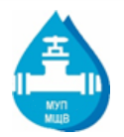 Уведомление о задолженности Абонентов частного сектора в городском округе Пушкинский за холодное водоснабжение и/или водоотведение12.05.2023г.Филиал МУП «Межрайонный Щелковский Водоканал» - «Водоканал городского округа Пушкинский» уведомляет о том, что у Вас образовалась задолженность перед нашим предприятием за холодное водоснабжение и/или водоотведение, превышающая сумму 2 месячных размеров платы. Оплатить задолженность по платежному документу возможно: в личном кабинете МУП «Межрайонный Щелковский Водоканал» на сайте mr-vk.ru, в отделениях ФГУП «Почта России» и ПАО «Сбербанк России», с помощью сервисов Сбербанк Онлайн и в офисе предприятия по адресу: г. Пушкино, ул. Учинская, д.16.В случае непогашения задолженности в течение 20 дней со дня размещения на официальном сайте МУП «Межрайонный Щелковский Водоканал» в сети Интернет данного уведомления (12.05.2023г.) коммунальные услуги по холодному водоснабжению и/или водоотведению будут сначала ограничены, а затем приостановлены либо при отсутствии технической возможности введения ограничения приостановлены без предварительного введения ограничения. В соответствии с Постановлением правительства РФ от 06.05.2011 №354 (в ред. от 13.07.2019 №897) расходы исполнителя, связанные с введением ограничения, приостановления и возобновления предоставления коммунальной услуги потребителю-должнику, подлежат возмещению за счет потребителя, в отношении которого осуществлялись указанные действия, в размере, не превышающем 3000 (три тысячи) рублей в совокупности.Филиал МУП «Межрайонный Щелковский Водоканал» - «Водоканал городского округа Пушкинский» так же будет вынужден обратиться в судебные органы с требованиями о взыскании с Вас возникшей задолженности за холодное водоснабжение и/или водоотведение в принудительном порядке, взыскании пеней и судебных расходов. В соответствии с вышеизложенным, во избежание возникновения для Вас неблагоприятных последствий, связанных с введением ограничения/приостановления коммунальных услуг и взысканием задолженности в принудительном порядке, убедительно просим оплатить задолженность в срок, не превышающий 20 календарных дней с даты размещения настоящего уведомления (12.05.2023г).Лицевой счет АдресИтого задолженность за водопотребление более 2-х месяцев, рубв т.ч. задолженность за водопотребление более 2-х месяцев, руб.в т. ч. задолженность за водоотведение более 2-х месяцев, руб.в т. ч. задолженность за повышающий коэффициент более 2-х месяцев, руб.в т. ч. задолженность , прочие более 2-х месяцев, руб.1410502823Ашукино пос., Росхмель мкр, дом 28, кв.23 584,093 584,091100101002Ашукино пос., 1-й Станционный пр-д, дом 108 696,198 696,191101901102Ашукино пос., Ширшова ул., дом 111 404,551 404,551105405201Ашукино пос., Чкалова ул., дом 522 609,732 609,731106600803Ашукино пос., Пришкольная ул., дом 82 462,552 462,551104005003Ашукино пос., Лесная ул., дом 507 674,203 334,654 339,551100100104Ашукино пос., 1-й Станционный пр-д, дом 13 476,193 476,191100100202Ашукино пос., 1-й Станционный пр-д, дом 2, кв.11 184,991 184,991100100301Ашукино пос., 1-й Станционный пр-д, дом 319 597,0617 392,292 204,771100100302Ашукино пос., 1-й Станционный пр-д, дом 37 452,964 940,002 512,961100100503Ашукино пос., 1-й Станционный пр-д, дом 55 292,425 292,421100200302Ашукино пос., 2-й Станционный пр-д, дом 31 799,101 799,101100300102Ашукино пос., Станционная ул., дом 12 609,732 609,731100301001Ашукино пос., Станционная ул., дом 101 523,551 523,551100400804Ашукино пос., Чапаева ул., дом 82 996,612 996,611100401304Ашукино пос., Чапаева ул., дом 134 657,154 657,151100500404Ашукино пос., Комсомольская ул., дом 41 321,711 321,711100500901Ашукино пос., Комсомольская ул., дом 95 219,215 219,211100500902Ашукино пос., Комсомольская ул., дом 92 609,732 609,731100501502Ашукино пос., Комсомольская ул., дом 155 145,035 145,031100501702Ашукино пос., Комсомольская ул., дом 175 067,865 067,861100502201Ашукино пос., Комсомольская ул., дом 221 447,541 447,541100502703Ашукино пос., Комсомольская ул., дом 272 426,662 426,661100600303Ашукино пос., Пионерская ул., дом 32 460,772 460,771100600804Ашукино пос., Пионерская ул., дом 87 868,406 676,131 192,271100600901Ашукино пос., Пионерская ул., дом 92 609,732 609,731100600902Ашукино пос., Пионерская ул., дом 92 609,732 609,731100601001Ашукино пос., Пионерская ул., дом 101 644,081 644,081100700504Ашукино пос., Железнодорожная ул., дом 54 408,754 408,751100700903Ашукино пос., Железнодорожная ул., дом 92 132,702 132,701100701101Ашукино пос., Железнодорожная ул., дом 117 954,717 954,711100701103Ашукино пос., Железнодорожная ул., дом 112 609,732 609,731100701301Ашукино пос., Железнодорожная ул., дом 131 752,911 752,911100701802Ашукино пос., Железнодорожная ул., дом 182 061,432 061,431100701901Ашукино пос., Железнодорожная ул., дом 194 295,094 295,091100702501Ашукино пос., Железнодорожная ул., дом 259 501,738 334,841 166,891100702503Ашукино пос., Железнодорожная ул., дом 2513 048,1813 048,181100702602Ашукино пос., Железнодорожная ул., дом 262 535,552 535,551100702901Ашукино пос., Железнодорожная ул., дом 2913 048,1813 048,181100703407Ашукино пос., Железнодорожная ул., дом 34 Г13 915,5212 375,171 540,351100704001Ашукино пос., Железнодорожная ул., дом 40 Б2 504,052 504,051101000603Ашукино пос., Московская ул., дом 61 632,581 632,581101000902Ашукино пос., Московская ул., дом 95 219,215 219,211101002301Ашукино пос., Московская ул., дом 232 609,732 609,731101002501Ашукино пос., Московская ул., дом 251 832,531 832,531101002503Ашукино пос., Московская ул., дом 255 219,215 219,211101002901Ашукино пос., Московская ул., дом 295 744,623 829,721 914,901101004402Ашукино пос., Московская ул., дом 442 622,532 622,531101100502Ашукино пос., Краснофлотская ул., дом 51 504,501 504,501101100602Ашукино пос., Краснофлотская ул., дом 61 614,461 614,461101101202Ашукино пос., Краснофлотская ул., дом 128 070,488 070,481101200601Ашукино пос., Красноармейская ул., дом 65 554,553 733,671 820,881101200903Ашукино пос., Красноармейская ул., дом 91 471,251 471,251101202102Ашукино пос., Красноармейская ул., дом 215 148,435 148,431101203103Ашукино пос., Красноармейская ул., дом 312 609,732 609,731101401206Ашукино пос., Речная ул., дом 1219 608,2917 403,522 204,771101401304Ашукино пос., Речная ул., дом 133 321,701 428,531 893,171101401403Ашукино пос., Речная ул., дом 142 208,902 208,901101401703Ашукино пос., Речная ул., дом 172 179,682 179,681101403201Ашукино пос., Речная ул., дом 324 996,674 996,671101500102Ашукино пос., Спортивная ул., дом 11 658,851 658,851101500202Ашукино пос., Спортивная ул., дом 210 438,5210 438,521101500805Ашукино пос., Спортивная ул., дом 84 680,321 988,912 691,411101501402Ашукино пос., Спортивная ул., дом 1416 224,2813 890,412 333,871101602403Ашукино пос., Федорова ул., дом 242 609,732 609,731101700704Ашукино пос., Громова ул., дом 73 598,173 598,171101700903Ашукино пос., Громова ул., дом 9 А1 925,051 925,051101702802Ашукино пос., Громова ул., дом 282 580,962 580,961101800301Ашукино пос., Папанина ул., дом 37 943,863 848,674 095,191101801504Ашукино пос., Папанина ул., дом 155 219,215 219,211101802401Ашукино пос., Папанина ул., дом 242 205,032 205,031101900101Ашукино пос., Ширшова ул., дом 12 609,732 609,731101900104Ашукино пос., Ширшова ул., дом 12 572,642 572,641101900105Ашукино пос., Ширшова ул., дом 15 308,825 308,821101900403Ашукино пос., Ширшова ул., дом 45 295,795 295,791101900902Ашукино пос., Ширшова ул., дом 954 885,2522 036,8328 688,464 159,961101901302Ашукино пос., Ширшова ул., дом 135 219,215 219,211101901404Ашукино пос., Ширшова ул., дом 144 252,382 834,921 417,461101901602Ашукино пос., Ширшова ул., дом 1629 301,4425 994,343 307,101102000402Ашукино пос., Некрасова ул., дом 42 609,732 609,731102100703Ашукино пос., Кренкеля ул., дом 71 716,211 716,211102100708Ашукино пос., Кренкеля ул., дом 72 081,242 081,241102101801Ашукино пос., Кренкеля ул., дом 182 285,142 285,141102200101Ашукино пос., Кривоколенная ул., дом 11 311,921 311,921102200202Ашукино пос., Кривоколенная ул., дом 27 810,556 674,221 136,331102300502Ашукино пос., Колхозная ул., дом 51 813,551 813,551102300902Ашукино пос., Колхозная ул., дом 97 949,866 782,971 166,891102400202Ашукино пос., Водопьянова ул., дом 21 639,861 639,861102400303Ашукино пос., Водопьянова ул., дом 31 573,361 573,361102400305Ашукино пос., Водопьянова ул., дом 34 273,234 273,231102400401Ашукино пос., Водопьянова ул., дом 41 430,801 430,801102400402Ашукино пос., Водопьянова ул., дом 42 609,732 609,731102400404Ашукино пос., Водопьянова ул., дом 417 317,0114 009,913 307,101102500701Ашукино пос., Крайняя ул., дом 79 835,759 835,751102500702Ашукино пос., Крайняя ул., дом 78 595,168 595,161102600403Ашукино пос., Футбольная ул., дом 43 412,083 412,081102600802Ашукино пос., Футбольная ул., дом 81 315,231 315,231102601401Ашукино пос., Футбольная ул., дом 141 624,211 624,211102601403Ашукино пос., Футбольная ул., дом 141 740,291 740,291102800103Ашукино пос., Толстого ул., дом 13 339,251 425,351 913,901102800104Ашукино пос., Толстого ул., дом 12 462,562 462,561102800502Ашукино пос., Толстого ул., дом 55 219,215 219,211102800701Ашукино пос., Толстого ул., дом 72 804,362 804,361102800703Ашукино пос., Толстого ул., дом 71 404,551 404,551102900105Ашукино пос., Чайковского ул., дом 14 530,561 925,762 604,801102900302Ашукино пос., Чайковского ул., дом 31 361,551 361,551102900503Ашукино пос., Чайковского ул., дом 55 834,202 469,233 364,971103002205Ашукино пос., Гоголя ул., дом 221 709,021 709,021103002402Ашукино пос., Гоголя ул., дом 241 551,541 551,541103002601Ашукино пос., Гоголя ул., дом 262 609,732 609,731103003003Ашукино пос., Гоголя ул., дом 301 010,371 010,371103003604Ашукино пос., Гоголя ул., дом 361 752,911 752,911103004801Ашукино пос., Гоголя ул., дом 4814 874,206 528,247 049,981 295,981103005501Ашукино пос., Гоголя ул., дом 556 573,046 573,041103005502Ашукино пос., Гоголя ул., дом 5511 856,9510 591,531 265,421103007002Ашукино пос., Гоголя ул., дом 704 999,064 999,061103100301Ашукино пос., Кольцова ул., дом 35 070,855 070,851103101102Ашукино пос., Кольцова ул., дом 1110 505,939 274,501 231,431103101104Ашукино пос., Кольцова ул., дом 112 026,252 026,251103101804Ашукино пос., Кольцова ул., дом 184 575,544 575,541103103102Ашукино пос., Кольцова ул., дом 312 565,032 565,031103103701Ашукино пос., Кольцова ул., дом 378 672,378 672,371103103802Ашукино пос., Кольцова ул., дом 3813 331,3511 841,731 489,621103103901Ашукино пос., Кольцова ул., дом 392 609,732 609,731103103902Ашукино пос., Кольцова ул., дом 392 609,732 609,731103103903Ашукино пос., Кольцова ул., дом 392 609,732 609,731103103904Ашукино пос., Кольцова ул., дом 392 609,732 609,731103104902Ашукино пос., Кольцова ул., дом 493 020,673 020,671103200401Ашукино пос., Северная ул., дом 45 133,973 902,541 231,431103301106Ашукино пос., Серова ул., дом 111 688,551 688,551103500302Ашукино пос., Степная ул., дом 32 609,732 609,731103500701Ашукино пос., Степная ул., дом 77 083,397 083,391103500802Ашукино пос., Степная ул., дом 82 609,732 609,731103502601Ашукино пос., Степная ул., дом 265 219,215 219,211103600402Ашукино пос., Полевая ул., дом 41 710,071 710,071103700201Ашукино пос., Лермонтова ул., дом 22 609,732 609,731103700504Ашукино пос., Лермонтова ул., дом 52 609,732 609,731103701101Ашукино пос., Лермонтова ул., дом 115 171,722 269,102 902,621103702502Ашукино пос., Лермонтова ул., дом 254 018,504 018,501103800801Ашукино пос., Пушкина ул., дом 82 609,732 609,731103801301Ашукино пос., Пушкина ул., дом 131 945,461 945,461103801502Ашукино пос., Пушкина ул., дом 155 145,035 145,031103801903Ашукино пос., Пушкина ул., дом 194 607,731 520,673 087,061103802202Ашукино пос., Пушкина ул., дом 2216 437,146 985,459 451,691103803901Ашукино пос., Пушкина ул., дом 397 620,387 620,381103900203Ашукино пос., Центральная  ул., дом 24 051,181 741,822 309,361103901402Ашукино пос., Центральная  ул., дом 142 058,502 058,501103901404Ашукино пос., Центральная  ул., дом 147 828,957 828,951103901502Ашукино пос., Центральная  ул., дом 156 180,622 595,873 584,751103902303Ашукино пос., Центральная  ул., дом 2329 412,3026 105,203 307,101103902802Ашукино пос., Центральная  ул., дом 2812 387,4310 863,831 523,601104000201Ашукино пос., Лесная ул., дом 25 219,215 219,211104001301Ашукино пос., Лесная ул., дом 135 651,932 545,883 106,051104004001Ашукино пос., Лесная ул., дом 4010 438,5210 438,521104004002Ашукино пос., Лесная ул., дом 401 776,851 776,851104101301Ашукино пос., Кутузова ул., дом 133 459,383 459,381104201101Ашукино пос., Ломоносова ул., дом 111 197,871 197,871104201201Ашукино пос., Ломоносова ул., дом 12 /98 536,568 536,561104300102Ашукино пос., Мичурина ул., дом 1Б2 561,412 561,411104301102Ашукино пос., Мичурина ул., дом 111 846,911 846,911104302202Ашукино пос., Мичурина ул., дом 222 006,322 006,321104302901Ашукино пос., Мичурина ул., дом 2989 454,3936 669,6047 419,645 365,151104501301Ашукино пос., Менделеева ул., дом 135 043,485 043,481104502001Ашукино пос., Менделеева ул., дом 204 060,051 704,132 355,921104600401Ашукино пос., Борьбы ул., дом 414 171,586 145,958 025,631104700602Ашукино пос., Дальняя ул., дом 61 873,001 873,001104801101Ашукино пос., Даниловская ул., дом 114 265,474 265,471105300102Ашукино пос., Суворова ул., дом 1 -А6 589,772 774,243 815,531105300104Ашукино пос., Суворова ул., дом 12 179,682 179,681105300601Ашукино пос., Суворова ул., дом 61 291,581 291,581105302202Ашукино пос., Суворова ул., дом 222 723,562 723,561105302401Ашукино пос., Суворова ул., дом 247 828,957 828,951105400805Ашукино пос., Чкалова ул., дом 87 048,913 044,772 577,141 427,001105401801Ашукино пос., Чкалова ул., дом 182 864,092 864,091105402303Ашукино пос., Чкалова ул., дом 235 219,215 219,211105403601Ашукино пос., Чкалова ул., дом 3613 411,935 609,567 802,371105404002Ашукино пос., Чкалова ул., дом 406 571,912 849,003 722,911105700803Ашукино пос., Проезжая ул., дом 8 А9 269,337 340,501 928,831105800702Ашукино пос., Зеленая ул., дом 74 018,504 018,501105800703Ашукино пос., Зеленая ул., дом 73 353,083 353,081105801202Ашукино пос., Зеленая ул., дом 124 692,271 984,802 707,471105901402Ашукино пос., Тургенева ул., дом 148 367,828 367,821105901901Ашукино пос., Тургенева ул., дом 1951 368,7419 829,8425 975,825 563,081105902303Ашукино пос., Тургенева ул., дом 233 193,291 538,861 654,431105902402Ашукино пос., Тургенева ул., дом 242 609,732 609,731105902403Ашукино пос., Тургенева ул., дом 247 828,957 828,951105902501Ашукино пос., Тургенева ул., дом 251 455,071 455,071105903502Ашукино пос., Тургенева ул., дом 3519 597,0617 392,292 204,771105903603Ашукино пос., Тургенева ул., дом 3611 239,429 599,421 640,001105903902Ашукино пос., Тургенева ул., дом 392 167,082 167,081105904202Ашукино пос., Тургенева ул., дом 421 632,581 632,581105904701Ашукино пос., Тургенева ул., дом 475 126,415 126,411105905304Ашукино пос., Тургенева ул., дом 531 250,951 250,951105906401Ашукино пос., Тургенева ул., дом 642 430,742 430,741105906902Ашукино пос., Тургенева ул., дом 694 018,494 018,491105907301Ашукино пос., Тургенева ул., дом 732 134,422 134,421105907501Ашукино пос., Тургенева ул., дом 752 609,732 609,731105907502Ашукино пос., Тургенева ул., дом 752 609,732 609,731105907801Ашукино пос., Тургенева ул., дом 782 609,732 609,731106001001Ашукино пос., Своробина ул., дом 102 898,332 898,331106002402Ашукино пос., Своробина ул., дом 245 219,215 219,211106100503Ашукино пос., Островского ул., дом 54 380,914 380,911106100801Ашукино пос., Островского ул., дом 82 208,902 208,901106101002Ашукино пос., Островского ул., дом 101 291,631 291,631106101401Ашукино пос., Островского ул., дом 142 609,732 609,731106101901Ашукино пос., Островского ул., дом 192 498,472 498,471106102402Ашукино пос., Островского ул., дом 24 В13 235,889 400,873 835,011106102403Ашукино пос., Островского ул., дом 24 Г5 179,053 447,711 731,341106102905Ашукино пос., Островского ул., дом 295 910,583 940,361 970,221106103301Ашукино пос., Островского ул., дом 332 171,802 171,801106103303Ашукино пос., Островского ул., дом 33 А9 368,727 857,821 510,901106103803Ашукино пос., Островского ул., дом 385 219,215 219,211106104101Ашукино пос., Островского ул., дом 417 828,957 828,951106104701Ашукино пос., Островского ул., дом 471 706,341 706,341106104703Ашукино пос., Островского ул., дом 472 520,832 520,831106104901Ашукино пос., Островского ул., дом 493 689,882 459,961 229,921106105002Ашукино пос., Островского ул., дом 502 609,732 609,731106105003Ашукино пос., Островского ул., дом 502 609,732 609,731106105301Ашукино пос., Островского ул., дом 53 А2 543,732 543,731106105703Ашукино пос., Островского ул., дом 572 702,432 702,431106107102Ашукино пос., Островского ул., дом 715 478,743 649,841 828,901106200302Ашукино пос., Белинского ул., дом 31 466,561 466,561106200807Ашукино пос., Белинского ул., дом 83 185,253 185,251106200903Ашукино пос., Белинского ул., дом 93 787,063 787,061106201401Ашукино пос., Белинского ул., дом 1410 212,656 808,433 404,221106203002Ашукино пос., Белинского ул., дом 303 665,723 665,721106400703Ашукино пос., Чернышевского ул., дом 7/81 979,031 979,031106600801Ашукино пос., Пришкольная ул., дом 817 133,0114 670,052 462,961110800103Ашукино пос., Луговая ул., дом 16 976,556 976,551410500103Ашукино пос., Росхмель мкр, дом 15 219,215 219,211410500503Ашукино пос., Росхмель мкр, дом 5 /11 895,471 895,471410500804Ашукино пос., Росхмель мкр, дом 88 473,658 473,651410501103Ашукино пос., Росхмель мкр, дом 1119 608,2917 403,522 204,771410501105Ашукино пос., Росхмель мкр, дом 1113 048,1813 048,181410501106Ашукино пос., Росхмель мкр, дом 117 828,957 828,951410501108Ашукино пос., Росхмель мкр, дом 11, кв.13 440,513 440,511410501801Ашукино пос., Росхмель мкр, дом 182 609,732 609,731410501802Ашукино пос., Росхмель мкр, дом 181 100,431 100,431410501803Ашукино пос., Росхмель мкр, дом 182 609,732 609,731410501804Ашукино пос., Росхмель мкр, дом 181 828,951 828,951410502407Ашукино пос., Росхмель мкр, дом 24, кв.81 277,291 277,291410502413Ашукино пос., Росхмель мкр, дом 24, кв.151 915,951 915,951410502806Ашукино пос., Росхмель мкр, дом 28 А, кв.111 277,291 277,291410502808Ашукино пос., Росхмель мкр, дом 28, кв.111 277,291 277,291410502812Ашукино пос., Росхмель мкр, дом 28, кв.11 039,891 039,891410502813Ашукино пос., Росхмель мкр, дом 28 А, кв.221 277,291 277,291410502821Ашукино пос., Росхмель мкр, дом 28 А, кв.341 277,291 277,291410503207Ашукино пос., Росхмель мкр, дом 32 Б, кв.111 915,951 915,951410503208Ашукино пос., Росхмель мкр, дом 32 Б, кв.131 915,951 915,951410503505Ашукино пос., Росхмель мкр, дом 3513 566,3812 055,481 510,901410503506Ашукино пос., Росхмель мкр, дом 357 828,957 828,951410503806Ашукино пос., Росхмель мкр, дом 38, кв.211 277,291 277,291410503901Ашукино пос., Росхмель мкр, дом 396 700,052 867,803 832,251410504203Ашукино пос., Росхмель мкр, дом 42, кв.61 277,291 277,291410504204Ашукино пос., Росхмель мкр, дом 42, кв.91 277,291 277,291410504205Ашукино пос., Росхмель мкр, дом 42, кв.121 277,291 277,291410504206Ашукино пос., Росхмель мкр, дом 42, кв.151 277,291 277,291410504302Ашукино пос., Росхмель мкр, дом 43, кв.61 277,291 277,291410504306Ашукино пос., Росхмель мкр, дом 43 А2 110,802 110,801410504405Ашукино пос., Росхмель мкр, дом 442 609,732 609,731410504409Ашукино пос., Росхмель мкр, дом 44 УЧ.2 554,542 554,541610400102Ашукино пос., Мураново д., дом 8714 483,2911 244,443 238,851610400806Ашукино пос., Мураново д., дом 8 А, кв.63 681,553 681,551610400808Ашукино пос., Мураново д., дом 8, кв.11 915,951 915,951105801803Ашукино пос., Зеленая ул., дом 181 669,721 669,721104900402Ашукино пос., Октября ул., дом 4а2 515,782 515,781103800501Ашукино пос., Пушкина ул., дом 55 144,065 144,061410501307Ашукино пос., Росхмель мкр, дом 131 433,081 433,081102200506Ашукино пос., Кривоколенная ул., дом 51 558,361 558,361105801804Ашукино пос., Зеленая ул., дом 1824 111,1310 574,7713 536,361106300302Ашукино пос., Герцена ул., дом 340 976,8017 935,4623 041,341102501403Ашукино пос., Крайняя ул., дом 1411 570,9411 570,941101000701Ашукино пос., Московская ул., дом 712 175,4312 175,431101600301Ашукино пос., Федорова ул., дом 312 294,586 036,786 257,801103005202Ашукино пос., Гоголя ул., дом 522 032,462 032,461105907401Ашукино пос., Тургенева ул., дом 742 668,452 668,451105400401Ашукино пос., Чкалова ул., дом 431 986,3413 332,8718 653,471101901002Ашукино пос., Ширшова ул., дом 105 336,655 336,651104900103Ашукино пос., Октября ул., дом 136 650,3616 076,1920 574,171103600801Ашукино пос., Полевая ул., дом 82 459,412 459,411410500303Ашукино пос., Росхмель мкр, дом 3 /А2 244,042 244,041103100102Ашукино пос., Кольцова ул., дом 12 459,412 459,411410503301Ашукино пос., Росхмель мкр, дом 3316 648,8716 648,871104103501Ашукино пос., Кутузова ул., дом 3518 930,8518 930,85137201303Пушкино г., 3-я ДОМБРОВСКАЯ, дом 13а79 158,4843 356,7635 801,72227000101Пушкино г., Лесная ул. (Зверосовхоз), дом 1, кв.23 761,463 761,46204101103Пушкино г., Достоевского ул. (мкр Клязьма), дом 118 937,888 937,88130404502Пушкино г., ш. Ярославское, дом 4511 814,959 701,692 113,262270601201Пушкино г., Центральная ул. (Зверосовхоз), дом 12, кв.29 754,133 539,754 732,371 482,012270502104Пушкино г., Парковая ул. (Зверосовхоз), дом 2115 423,765 758,487 620,942 044,342270300401Пушкино г., Новая ул. (Зверосовхоз), дом 4, кв.131 430,4211 450,6615 256,634 723,132270300402Пушкино г., Новая ул. (Зверосовхоз), дом 4, кв.362 554,7125 254,5032 786,684 513,53201500108Пушкино г., Лермонтовская ул. (мкр Клязьма), дом 1-а35 418,9412 474,7416 706,836 237,37207000215Пушкино г., Державинская ул. (мкр Клязьма), дом 2/41, кв.56 897,442 969,173 928,27207000214Пушкино г., Державинская ул. (мкр Клязьма), дом 2/41, корпус 329 110,5613 237,0514 369,001 504,51624501101Пушкино г., Кузнецкий мост ул. (мкр Мамонтовка), дом 115 409,013 605,901 803,11730801001Пушкино г., Спортивная ул. (мкр Звягино), дом 103 174,763 174,762375103801Пушкино г., Левково с., дом 382 299,832 299,83204289901Пушкино г., Крыловская ул. (мкр Клязьма)3 134,203 134,201870000801Пушкино г., Доровское пос., дом 82 333,892 333,89206700303Пушкино г., Грановская ул. (мкр Клязьма), дом 3-б, кв.56 044,972 604,883 440,09627000410Пушкино г., Центральная ул. (мкр Мамонтовка), дом 4в/11 840,961 840,96624502004Пушкино г., Кузнецкий мост ул. (мкр Мамонтовка), дом 20а1 787,691 787,69730800103Пушкино г., Спортивная ул. (мкр Звягино), дом 1Б1 877,281 877,282030908702Пушкино г., Путилово с., дом 87А27 518,5827 518,582072004502Пушкино г., Барково с., дом 45-а16 701,546 985,449 716,10415401104Пушкино г., Дзержинского (мкр Заветы Ильича), дом 11а3 654,593 654,59136500101Пушкино г., ПРОЕЗД ЛЕРМОНТОВА, дом 1, корпус 12 328,502 328,50136800205Пушкино г., Островского ул., дом 2а2 701,862 701,86201500111Пушкино г., Лермонтовская ул. (мкр Клязьма), дом 1 А1 776,891 776,89201500113Пушкино г., Лермонтовская ул. (мкр Клязьма), дом 1 А4 492,351 916,902 575,45201500115Пушкино г., Лермонтовская ул. (мкр Клязьма), дом 1 А17 116,516 038,818 058,303 019,40446600501Пушкино г., Серебряные ключи ул. (мкр Заветы Ильича), дом 52 590,282 590,28446600807Пушкино г., Серебряные ключи ул. (мкр Заветы Ильича), дом 8, кв.76 590,142 783,963 806,18446600810Пушкино г., Серебряные ключи ул. (мкр Заветы Ильича), дом 8, кв.1013 439,764 656,956 454,312 328,50447100701Пушкино г., Серебрянская (Лесная) ул. (мкр Заветы Ильича), дом 73 959,383 959,38447603201Пушкино г., Энтузиастов (мкр Заветы Ильича), дом 32/25 543,762 333,893 209,87442203001Пушкино г., Некрасова ул. (мкр Заветы Ильича), дом 3014 704,036 449,448 254,59448000101Пушкино г., Авиационный пр-д. (мкр Заветы Ильича), дом 115 588,4613 573,902 014,56447601001Пушкино г., Энтузиастов (мкр Заветы Ильича), дом 10/1А25 599,8110 407,0513 404,431 788,33417101201Пушкино г., Р.Люксембург ул. (мкр Заветы Ильича), дом 12/181 715,671 715,67415401102Пушкино г., Дзержинского (мкр Заветы Ильича), дом 11/29 445,156 296,773 148,38414903904Пушкино г., Горького ул. (мкр Заветы Ильича), дом 391 942,561 942,56130410401Пушкино г., ш. Ярославское, дом 104-а1 591,731 591,73713701202Пушкино г., Центральная ул. (мкр Звягино), дом 12 А1 942,171 942,17207000213Пушкино г., Державинская ул. (мкр Клязьма), дом 2/41, корпус 324 521,3910 036,0012 980,881 504,51418901601Пушкино г., Фрунзе ул. (мкр Заветы Ильича), дом 16-а2 052,672 052,672030903301Пушкино г., Путилово с., дом 332 708,882 708,88201504801Пушкино г., Лермонтовская ул. (мкр Клязьма), дом 48А5 577,252 376,173 201,08624701305Пушкино г., Ленточка ул. (мкр Мамонтовка), дом 132 350,642 350,64708702901Пушкино г., Озерная ул. (мкр Звягино), дом 295 683,585 683,58708800301Пушкино г., Березовая ул. (мкр Звягино), дом 38 922,308 922,30708906901Пушкино г., в р-не Звягино мкр., дом 693 016,963 016,96711501101Пушкино г., Парковая ул. (мкр Звягино), дом 11/11 975,151 975,15711601101Пушкино г., Школьная ул. (мкр Звягино), дом 114 175,142 927,711 247,43711601601Пушкино г., Школьная ул. (мкр Звягино), дом 162 188,332 188,33711601801Пушкино г., Школьная ул. (мкр Звягино), дом 183 725,563 725,56711601901Пушкино г., Школьная ул. (мкр Звягино), дом 198 055,568 055,56711602301Пушкино г., Школьная ул. (мкр Звягино), дом 2310 581,8310 581,83711602402Пушкино г., Школьная ул. (мкр Звягино), дом 242 491,832 491,83711602601Пушкино г., Школьная ул. (мкр Звягино), дом 2616 953,5513 944,533 009,02711603201Пушкино г., Школьная ул. (мкр Звягино), дом 3212 442,5210 499,961 942,56711603601Пушкино г., Школьная ул. (мкр Звягино), дом 365 449,643 500,781 948,86711603602Пушкино г., Школьная ул. (мкр Звягино), дом 361 804,661 804,66711700303Пушкино г., Горького ул. (мкр Звягино), дом 3А38 330,9517 228,0316 656,704 446,22711700505Пушкино г., Горького ул. (мкр Звягино), дом 52 586,642 586,64711700601Пушкино г., Горького ул. (мкр Звягино), дом 610 112,168 945,271 166,89711701601Пушкино г., Горького ул. (мкр Звягино), дом 16/610 802,037 375,973 426,06711702203Пушкино г., Горького ул. (мкр Звягино), дом 225 523,975 523,97711800305Пушкино г., Дзержинского ул. (мкр Звягино), дом 3 А52 905,1746 887,026 018,15711800503Пушкино г., Дзержинского ул. (мкр Звягино), дом 515 640,5413 205,472 435,07711800701Пушкино г., Дзержинского ул. (мкр Звягино), дом 719 294,5516 285,533 009,02711801501Пушкино г., Дзержинского ул. (мкр Звягино), дом 154 130,884 130,88711801502Пушкино г., Дзержинского ул. (мкр Звягино), дом 154 996,664 996,66711900502Пушкино г., Карла Маркса ул. (мкр Звягино), дом 59 694,887 923,681 771,20711900804Пушкино г., Карла Маркса ул. (мкр Звягино), дом 84 828,954 828,95711901601Пушкино г., Карла Маркса ул. (мкр Звягино), дом 1613 882,595 233,586 916,971 732,04711902504Пушкино г., Карла Маркса ул. (мкр Звягино), дом 252 351,702 351,70711902904Пушкино г., Карла Маркса ул. (мкр Звягино), дом 297 066,283 017,234 049,05711902905Пушкино г., Карла Маркса ул. (мкр Звягино), дом 294 018,504 018,50712001301Пушкино г., Крупской ул. (мкр Звягино), дом 132 423,602 423,60712200201Пушкино г., Куйбышева ул. (мкр Звягино), дом 217 679,2912 314,145 365,15712200406Пушкино г., Куйбышева ул. (мкр Звягино), дом 4/310 305,843 660,494 331,732 313,62712200407Пушкино г., Куйбышева ул. (мкр Звягино), дом 4/34 989,062 109,972 879,09712200701Пушкино г., Куйбышева ул. (мкр Звягино), дом 77 431,095 280,432 150,66712202307Пушкино г., Куйбышева ул. (мкр Звягино), дом 256 727,375 461,951 265,42712202701Пушкино г., Куйбышева ул. (мкр Звягино), дом 272 609,732 609,73712203101Пушкино г., Куйбышева ул. (мкр Звягино), дом 3111 713,904 159,755 521,572 032,58712300601Пушкино г., Кирова ул. (мкр Звягино), дом 61 357,101 357,10712301203Пушкино г., Кирова ул. (мкр Звягино), дом 12 А12 611,2511 250,731 360,52712303802Пушкино г., Кирова ул. (мкр Звягино), дом 3810 438,5210 438,52712400902Пушкино г., Колхозная ул. (мкр Звягино), дом 91 723,891 723,89712400904Пушкино г., Колхозная ул. (мкр Звягино), дом 93 248,383 248,38712401101Пушкино г., Колхозная ул. (мкр Звягино), дом 11 А5 219,215 219,21712401301Пушкино г., Колхозная ул. (мкр Звягино), дом 13 А5 219,215 219,21712401904Пушкино г., Колхозная ул. (мкр Звягино), дом 19 А8 457,628 457,62712403001Пушкино г., Колхозная ул. (мкр Звягино), дом 302 609,732 609,73712403402Пушкино г., Колхозная ул. (мкр Звягино), дом 343 209,283 209,28712404602Пушкино г., Колхозная ул. (мкр Звягино), дом 4636 876,7329 354,127 522,61712500201Пушкино г., Комсомольский пр-д (мкр Звягино), дом 2/102 774,242 774,24712500405Пушкино г., Комсомольский пр-д (мкр Звягино), дом 43 393,643 393,64712500601Пушкино г., Комсомольский пр-д (мкр Звягино), дом 619 166,5416 252,572 913,97712501101Пушкино г., Комсомольский пр-д (мкр Звягино), дом 112 303,592 303,59712601402Пушкино г., Калинина ул. (мкр Звягино), дом 142 088,982 088,98712700407Пушкино г., Первомайская ул. (мкр Звягино), дом 42 317,872 317,87712700408Пушкино г., Первомайская ул. (мкр Звягино), дом 46 446,374 805,981 640,39712700503Пушкино г., Первомайская ул. (мкр Звягино), дом 59 594,377 806,041 788,33712800403Пушкино г., Ленина ул. (мкр Звягино), дом 46 212,634 947,211 265,42712800601Пушкино г., Ленина ул. (мкр Звягино), дом 615 976,1213 771,352 204,77712800602Пушкино г., Ленина ул. (мкр Звягино), дом 67 166,097 166,09712801005Пушкино г., Ленина ул. (мкр Звягино), дом 10 Б30 176,5224 528,005 648,52712901002Пушкино г., Нелидова ул. (мкр Звягино), дом 10/217 415,2015 081,332 333,87712901301Пушкино г., Нелидова ул. (мкр Звягино), дом 1310 867,099 362,581 504,51712902101Пушкино г., Нелидова ул. (мкр Звягино), дом 2115 716,5212 707,503 009,02712902302Пушкино г., Нелидова ул. (мкр Звягино), дом 2321 406,4116 479,914 926,50712902601Пушкино г., Нелидова ул. (мкр Звягино), дом 262 794,162 794,16713001004Пушкино г., Октябрьская ул. (мкр Звягино), дом 10/735 070,0527 916,477 153,58713100502Пушкино г., Оранжерейный туп. (мкр Звягино), дом 5 А12 681,2410 892,911 788,33713101002Пушкино г., Оранжерейный туп. (мкр Звягино), дом 1010 501,739 334,841 166,89713101005Пушкино г., Оранжерейный туп. (мкр Звягино), дом 10 А4 657,154 657,15713101201Пушкино г., Оранжерейный туп. (мкр Звягино), дом 128 578,768 578,76713101405Пушкино г., Оранжерейный туп. (мкр Звягино), дом 14 А1 907,761 907,76713401301Пушкино г., Пионерская ул. (мкр Звягино), дом 13 А4 634,374 634,37713401601Пушкино г., Пионерская ул. (мкр Звягино), дом 162 794,282 794,28713402101Пушкино г., Пионерская ул. (мкр Звягино), дом 21 А14 388,0211 080,923 307,10713402103Пушкино г., Пионерская ул. (мкр Звягино), дом 2111 880,1010 648,671 231,43713402104Пушкино г., Пионерская ул. (мкр Звягино), дом 2114 950,0713 589,551 360,52713402501Пушкино г., Пионерская ул. (мкр Звягино), дом 253 826,182 594,751 231,43713500403Пушкино г., Советская ул. (мкр Звягино), дом 43 625,183 625,18713501502Пушкино г., Советская ул. (мкр Звягино), дом 1513 217,894 956,346 527,011 734,54713600301Пушкино г., Фрунзе ул. (мкр Звягино), дом 31 707,841 707,84713600302Пушкино г., Фрунзе ул. (мкр Звягино), дом 31 641,191 641,19713600806Пушкино г., Фрунзе ул. (мкр Звягино), дом 810 132,628 621,721 510,90713601405Пушкино г., Фрунзе ул. (мкр Звягино), дом 145 754,015 754,01713601602Пушкино г., Фрунзе ул. (мкр Звягино), дом 162 501,552 501,55713601801Пушкино г., Фрунзе ул. (мкр Звягино), дом 1816 871,0314 666,262 204,77713601803Пушкино г., Фрунзе ул. (мкр Звягино), дом 1826 936,6121 571,465 365,15713700501Пушкино г., Центральная ул. (мкр Звягино), дом 51 519,051 519,05713701002Пушкино г., Центральная ул. (мкр Звягино), дом 102 609,732 609,73713701003Пушкино г., Центральная ул. (мкр Звягино), дом 105 219,215 219,21713701602Пушкино г., Центральная ул. (мкр Звягино), дом 1611 355,6411 355,64713702101Пушкино г., Центральная ул. (мкр Звягино), дом 214 187,892 699,301 488,59713705102Пушкино г., Центральная ул. (мкр Звягино), дом 515 164,275 164,27713705703Пушкино г., Центральная ул. (мкр Звягино), дом 572 048,172 048,17713706101Пушкино г., Центральная ул. (мкр Звягино), дом 612 609,732 609,73713706901Пушкино г., Центральная ул. (мкр Звягино), дом 697 721,715 804,281 917,43713801201Пушкино г., Энгельса ул. (мкр Звягино), дом 12-а20 076,4516 809,243 267,21713900804Пушкино г., Шоссейная ул. (мкр Звягино), дом 8 А4 698,604 698,60713901001Пушкино г., Шоссейная ул. (мкр Звягино), дом 101 612,251 612,25713901002Пушкино г., Шоссейная ул. (мкр Звягино), дом 102 181,822 181,82713901101Пушкино г., Шоссейная ул. (мкр Звягино), дом 119 940,799 940,79714000602Пушкино г., Новая ул. (мкр Звягино), дом 614 690,9412 139,872 551,07714000801Пушкино г., Новая ул. (мкр Звягино), дом 84 806,104 806,10730700501Пушкино г., Сосновая ул. (мкр Звягино), дом 56 682,746 682,74730701701Пушкино г., Сосновая ул. (мкр Звягино), дом 176 742,816 742,81730901201Пушкино г., Дворцовая ул. (мкр Звягино), дом 126 122,856 122,85730902501Пушкино г., Сосновая ул. (мкр Звягино), дом 146 682,746 682,74730902801Пушкино г., Дворцовая ул. (мкр Звягино), дом 285 580,955 580,95730904201Пушкино г., в р-не Звягино мкр., дом 42 УЧ3 879,113 879,11745801201Пушкино г., Воровского ул. (мкр Звягино), дом 125 348,583 619,591 728,99128400401Пушкино г., Акуловский 3-ий пр-д, дом 410 112,148 945,251 166,89128400803Пушкино г., Акуловский 4-ый пр-д, дом 82 919,212 919,21128401201Пушкино г., Акуловский 4-ый пр-д, дом 124 040,072 774,651 265,42128501503Пушкино г., Акуловское ш., дом 152 609,732 609,73128601401Пушкино г., Грибоедова ул., дом 145 219,215 219,21128700901Пушкино г., Добролюбова ул., дом 9/111 259,534 465,285 173,451 620,80128702502Пушкино г., Добролюбова ул., дом 252 609,732 609,73128702503Пушкино г., Добролюбова ул., дом 253 903,461 671,292 232,17128702504Пушкино г., Добролюбова ул., дом 252 609,732 609,73128702505Пушкино г., Добролюбова ул., дом 251 188,081 188,08128703901Пушкино г., Добролюбова ул., дом 3910 402,068 613,731 788,33128703902Пушкино г., Добролюбова ул., дом 3913 850,364 824,996 612,862 412,51128704301Пушкино г., Добролюбова ул., дом 4339 302,3615 175,9518 244,895 881,52128706001Пушкино г., Добролюбова ул., дом 603 967,832 719,091 248,74128706202Пушкино г., Добролюбова ул., дом 626 842,894 561,952 280,94128706204Пушкино г., Добролюбова ул., дом 6226 495,9722 086,484 409,49128706205Пушкино г., Добролюбова ул., дом 6210 284,156 856,103 428,05128802402Пушкино г., Колхозная ул. (мкр Новая деревня), дом 244 675,291 977,402 697,89128804102Пушкино г., Колхозная ул. (мкр Новая деревня), дом 4131 747,4812 890,0016 652,712 204,77128804103Пушкино г., Колхозная ул. (мкр Новая деревня), дом 4125 983,3210 309,9313 468,622 204,77128805001Пушкино г., Колхозная ул. (мкр Новая деревня), дом 503 541,153 541,15128805601Пушкино г., Колхозная ул. (мкр Новая деревня), дом 563 974,951 684,862 290,09128809002Пушкино г., Колхозная ул. (мкр Новая деревня), дом 909 199,189 199,18128900205Пушкино г., Колхозная ул. (с/п), дом 2 В39 194,0334 784,544 409,49128900801Пушкино г., Колхозная ул. (с/п), дом 84 629,021 986,132 642,89128901201Пушкино г., Колхозная ул. (с/п), дом 1211 377,604 478,505 473,681 425,42129002302Пушкино г., Кирова ул. (мкр Новая Деревня), дом 2311 769,4810 577,211 192,27129002601Пушкино г., Кирова ул. (мкр Новая Деревня), дом 26А5 288,685 288,68129003001Пушкино г., Кирова ул. (мкр Новая Деревня), дом 3011 597,069 652,621 944,44129004701Пушкино г., Кирова ул. (мкр Новая Деревня), дом 475 965,332 502,053 463,28129101301Пушкино г., Луговая ул. (Пушкино г.), дом 137 753,775 421,702 332,07129102701Пушкино г., Луговая ул. (Пушкино г.), дом 275 115,682 194,212 921,47129103002Пушкино г., Луговая ул. (Пушкино г.), дом 305 658,643 873,061 785,58129103401Пушкино г., Луговая ул. (Пушкино г.), дом 344 989,934 989,93129200601Пушкино г., Маяковского ул., дом 68 675,825 748,112 927,71129200805Пушкино г., Маяковского ул., дом 8/22 259,552 259,55129201502Пушкино г., Маяковского ул., дом 1546 784,9141 273,095 511,82129202401Пушкино г., Маяковского ул., дом 2413 814,736 958,126 856,61129203601Пушкино г., Маяковского ул., дом 34 А10 102,787 898,012 204,77129300901Пушкино г., Набережная ул. (мкр Новая Деревня), дом 95 168,083 807,561 360,52129301401Пушкино г., Набережная ул. (мкр Новая Деревня), дом 141 527,441 527,44129302102Пушкино г., Набережная ул. (мкр Новая Деревня), дом 21А1 577,541 577,54129302105Пушкино г., Набережная ул. (мкр Новая Деревня), дом 21А10 001,337 977,762 023,57129302304Пушкино г., Набережная ул. (мкр Новая Деревня), дом 234 213,602 809,051 404,55129501303Пушкино г., Пришвина ул., дом 13 А3 894,641 702,302 192,34129600601Пушкино г., Профсоюзный пр., дом 6 А3 147,963 147,96130001202Пушкино г., Серебрянская 2-я ул., дом 122 600,432 600,43130001203Пушкино г., Серебрянская 2-я ул., дом 128 593,723 055,705 538,02130100302Пушкино г., Соколовская ул., дом 38 696,198 696,19130100303Пушкино г., Соколовская ул., дом 32 034,372 034,37130100402Пушкино г., Соколовская ул., дом 45 288,685 288,68130100502Пушкино г., Соколовская ул., дом 55 083,953 389,291 694,66130101301Пушкино г., Соколовская ул., дом 132 061,892 061,89130101302Пушкино г., Соколовская ул., дом 132 532,832 532,83130102802Пушкино г., Соколовская ул., дом 289 592,063 503,414 628,181 460,47130102901Пушкино г., Соколовская ул., дом 294 481,773 121,251 360,52130305001Пушкино г., Центральная ул. (мкр Новая Деревня), дом 503 238,703 238,70130308201Пушкино г., Центральная ул. (мкр Новая Деревня), дом 822 152,902 152,90130400301Пушкино г., ш. Ярославское, дом 313 900,4010 032,913 867,49130400403Пушкино г., ш. Ярославское, дом 414 732,1412 473,202 258,94130401501Пушкино г., ш. Ярославское, дом 151 871,781 871,78130402101Пушкино г., ш. Ярославское, дом 2124 386,5324 386,53130403204Пушкино г., ш. Ярославское, дом 328 063,136 016,612 046,52130404501Пушкино г., ш. Ярославское, дом 452 062,722 062,72130406801Пушкино г., ш. Ярославское, дом 68 А13 099,259 792,153 307,10130409201Пушкино г., ш. Ярославское, дом 922 338,142 338,14130409603Пушкино г., ш. Ярославское, дом 965 630,013 753,341 876,67130409604Пушкино г., ш. Ярославское, дом 9618 590,1215 568,273 021,85130410001Пушкино г., ш. Ярославское, дом 1004 972,972 201,762 771,21130410802Пушкино г., ш. Ярославское, дом 108 А19 099,156 965,339 238,802 895,02130410803Пушкино г., ш. Ярославское, дом 1081 902,601 902,60130410804Пушкино г., ш. Ярославское, дом 108 А16 580,866 403,088 389,451 788,33130411801Пушкино г., ш. Ярославское, дом 1182 395,602 395,60130500501Пушкино г., СНП Водопроводчик-3, дом уч.51 901,181 901,18130500801Пушкино г., СНП Водопроводчик-3, дом уч.86 693,346 693,34130501201Пушкино г., СНП Водопроводчик-3, дом уч.125 984,905 984,90130501801Пушкино г., СНП Водопроводчик-3, дом уч.187 400,897 400,89130502301Пушкино г., СНП Водопроводчик-3, дом уч.231 925,041 925,04130502501Пушкино г., СНП Водопроводчик-3, дом уч.2514 936,0114 936,01130503101Пушкино г., СНП Водопроводчик-3, дом уч.318 328,588 328,58130503201Пушкино г., СНП Водопроводчик-3, дом уч.321 706,041 706,04130503401Пушкино г., СНП Водопроводчик-3, дом уч.343 412,073 412,07130503601Пушкино г., СНП Водопроводчик-3, дом уч.364 388,584 388,58130504301Пушкино г., СНП Водопроводчик-3, дом уч.434 874,064 874,06130505501Пушкино г., СНП Водопроводчик-3, дом уч.553 417,533 417,53130506001Пушкино г., СНП Водопроводчик-3, дом уч.602 496,042 496,04130506101Пушкино г., СНП Водопроводчик-3, дом уч.612 068,372 068,37130506201Пушкино г., СНП Водопроводчик-3, дом уч.621 814,751 814,75130506502Пушкино г., СНП Водопроводчик-3, дом уч.656 670,416 670,41130506601Пушкино г., СНП Водопроводчик-3, дом уч.6612 339,8312 339,83130507001Пушкино г., СНП Водопроводчик-3, дом уч.701 563,101 563,10130507701Пушкино г., СНП Водопроводчик-3, дом уч.776 834,956 834,95130508301Пушкино г., СНП Водопроводчик-3, дом уч.836 670,416 670,41130508401Пушкино г., СНП Водопроводчик-3, дом уч.8426 593,0726 593,07130508801Пушкино г., СНП Водопроводчик-3, дом уч.883 769,093 769,09130509501Пушкино г., СНП Водопроводчик-3, дом уч.955 022,175 022,17130509601Пушкино г., СНП Водопроводчик-3, дом уч.962 277,802 277,80130801301Пушкино г., Пришвина проезд, дом 131 871,881 871,88131100603Пушкино г., Гагарина ул., дом 622 388,839 091,0811 793,241 504,51131100902Пушкино г., Гагарина ул., дом 910 477,353 719,985 053,591 703,78131102202Пушкино г., Гагарина ул., дом 222 876,252 876,25131202201Пушкино г., Верхняя Слободка ул., дом 227 696,197 696,19131202202Пушкино г., Верхняя Слободка ул., дом 22/106 822,002 853,323 968,68131301601Пушкино г., ЗЕЛЕНЫЙ ГОРОДОК, дом 162 083,092 083,09131400602Пушкино г., КОМСОМОЛЬСКИЙ ПР-Д, дом 613 462,854 656,956 477,402 328,50131400901Пушкино г., КОМСОМОЛЬСКИЙ ПР-Д, дом 920 081,667 015,379 558,623 507,67131600302Пушкино г., Красноармейская ул., дом 318 432,688 035,7310 396,95131800902Пушкино г., Нижняя Слободка ул., дом 9 А1 568,131 568,13131801501Пушкино г., Нижняя Слободка ул., дом 151 706,391 706,39132000801Пушкино г., 2-ой Надсоновский пр-д, дом 818 527,1618 527,16132000802Пушкино г., 2-ой Надсоновский пр-д, дом 86 270,192 684,803 585,39132200401Пушкино г., 50 ЛЕТ КОМСОМОЛА, дом 4 /41 875,171 875,17132201607Пушкино г., 50 ЛЕТ КОМСОМОЛА, дом 163 248,383 248,38132301701Пушкино г., Оранжерейная ул., дом 1769 259,1828 628,2337 054,133 576,82132302202Пушкино г., Оранжерейная ул., дом 224 439,644 439,64132302502Пушкино г., Оранжерейная ул., дом 256 183,632 635,543 548,09132302505Пушкино г., Оранжерейная ул., дом 252 551,312 551,31132302603Пушкино г., Оранжерейная ул., дом 262 228,662 228,66132304403Пушкино г., Оранжерейная ул., дом 442 119,192 119,19132401302Пушкино г., 2-й ОРАНЖЕРЕЙНЫЙ ПР., дом 134 317,441 832,862 484,58132500602Пушкино г., Озерная ул., дом 658 212,1424 720,9430 353,083 138,12132500603Пушкино г., Озерная ул., дом 61 101,161 101,16132601402Пушкино г., Писаревская ул. (Пушкино г.), дом 142 173,002 173,00132602501Пушкино г., Писаревская ул. (Пушкино г.), дом 253 248,383 248,38132602502Пушкино г., Писаревская ул. (Пушкино г.), дом 2529 692,4426 256,243 436,20132602802Пушкино г., Писаревская ул. (Пушкино г.), дом 28, кв.111 502,6211 502,62132603701Пушкино г., Писаревская ул. (Пушкино г.), дом 3714 496,075 208,886 682,742 604,45132603902Пушкино г., Писаревская ул. (Пушкино г.), дом 395 074,982 245,202 829,78132603903Пушкино г., Писаревская ул. (Пушкино г.), дом 3919 597,0617 392,292 204,77132700901Пушкино г., Полевой проезд, дом 94 989,442 170,632 818,81132701101Пушкино г., Полевой проезд, дом 112 609,732 609,73132900301Пушкино г., Станиславского проезд, дом 34 536,843 369,951 166,89132900302Пушкино г., Станиславского проезд, дом 39 261,149 261,14133002303Пушкино г., Чехова ул., дом 232 609,732 609,73133003804Пушкино г., Чехова ул., дом 38, кв.1729 019,5212 032,2415 573,781 413,50133003810Пушкино г., Чехова ул., дом 38, кв.1829 019,5212 032,2415 573,781 413,50133100303Пушкино г., Чеховский 1-ый пр-д, дом 3, кв.59 164,693 933,275 231,42133200201Пушкино г., Мичурина ул., дом 24 657,154 657,15133200202Пушкино г., Мичурина ул., дом 24 657,154 657,15133200203Пушкино г., Мичурина ул., дом 24 657,154 657,15133300601Пушкино г., Мичурина пр., дом 6, кв.24 022,984 022,98133301301Пушкино г., Мичурина пр., дом 1332 857,0313 534,2817 427,701 895,05133501201Пушкино г., Надсоновская ул., дом 1213 591,044 701,326 539,082 350,64133505002Пушкино г., Надсоновская ул., дом 506 158,831 990,612 594,991 573,23133600701Пушкино г., Надсоновский 1-ый пр-д, дом 73 134,203 134,20133901701Пушкино г., Чехова ал. Зеленый городок ДСК, дом 17, кв.дача 213 492,703 492,70133901901Пушкино г., Чехова ал. Зеленый городок ДСК, дом 19 /15 241,042 235,463 005,58133902602Пушкино г., Чехова ал. Зеленый городок ДСК, дом 26б1 415,011 415,01134000502Пушкино г., Садовый пр. Зеленый городок ДСК, дом 5, кв.дача 464 018,504 018,50134300101Пушкино г., Глухой туп. Зеленый городок ДСК, дом 134 590,1831 385,273 204,91134500901Пушкино г., Красноармейский пр., дом 92 342,392 342,39134700301Пушкино г., Учинская ул., дом 32 476,772 476,77135500702Пушкино г., Авиационная ул., дом 79 572,264 034,675 537,59135502402Пушкино г., Авиационная ул., дом 248 696,198 696,19135601003Пушкино г., АВИАЦИОННЫЙ ПР-Д, дом 101 869,341 869,34135700502Пушкино г., Салтыковский 2-й пр., дом 51 677,321 677,32135800701Пушкино г., Зеленая роща ул., дом 7 А4 018,504 018,50136000403Пушкино г., 1-Й ДОБРОЛЮБОВСКИЙ ПР-Д, дом 48 552,856 164,612 388,24136001002Пушкино г., 1-Й ДОБРОЛЮБОВСКИЙ ПР-Д, дом 1014 017,6612 528,041 489,62136701003Пушкино г., Добролюбовский 2-й пр., дом 10/1326 579,7510 808,9613 982,461 788,33136701201Пушкино г., Добролюбовский 2-й пр., дом 122 296,442 296,44136701202Пушкино г., Добролюбовский 2-й пр., дом 122 161,652 161,65136802502Пушкино г., Островского ул., дом 25 /283 658,353 658,35136901403Пушкино г., Домбровская 2-я  ул., дом 142 160,502 160,50137100102Пушкино г., Парковая ул., дом 113 226,3111 721,801 504,51137100801Пушкино г., Парковая ул., дом 826 285,0120 809,835 475,18137201103Пушкино г., 3-я ДОМБРОВСКАЯ, дом 11 А2 006,432 006,43137202101Пушкино г., 3-я ДОМБРОВСКАЯ, дом 218 088,798 088,79137300804Пушкино г., Краснофлотская ул., дом 814 341,0010 166,984 174,02137301301Пушкино г., Краснофлотская ул., дом 135 393,074 161,641 231,43137301302Пушкино г., Краснофлотская ул., дом 1359 953,7752 468,787 484,99137301901Пушкино г., Краснофлотская ул., дом 1912 611,2511 250,731 360,52137302801Пушкино г., Краснофлотская ул., дом 281 804,661 804,66137303601Пушкино г., Краснофлотская ул., дом 364 150,334 150,33137304301Пушкино г., Краснофлотская ул., дом 43/420 166,488 594,2911 572,19137404901Пушкино г., Лесная ул., дом 494 735,693 246,071 489,62137404902Пушкино г., Лесная ул., дом 498 696,198 696,19137405501Пушкино г., Лесная ул., дом 5516 312,345 717,167 736,612 858,57137501201Пушкино г., Западная ул., дом 12/347 536,997 536,99137503101Пушкино г., Западная ул., дом 31, кв.участок 645 106,865 106,86137503401Пушкино г., Западная ул., дом 342 060,072 060,07137600302Пушкино г., Гончарова ул., дом 31 973,041 973,04137600501Пушкино г., Гончарова ул., дом 54 981,583 510,521 471,06137602701Пушкино г., Гончарова ул., дом 2771 416,7628 335,2036 254,316 827,25137603301Пушкино г., Гончарова ул., дом 33 А4 449,791 890,772 559,02137604901Пушкино г., Гончарова ул., дом 492 609,732 609,73137700903Пушкино г., Льва Толстого ул., дом 97 750,027 750,02137701703Пушкино г., Льва Толстого ул., дом 175 219,215 219,21137701705Пушкино г., Льва Толстого ул., дом 1729 473,8211 047,3914 541,153 885,28137702401Пушкино г., Льва Толстого ул., дом 241 693,091 693,09137903201Пушкино г., Заводская ул., дом 328 713,793 819,194 894,60137903202Пушкино г., Заводская ул., дом 327 777,543 252,964 524,58137903301Пушкино г., Заводская ул., дом 3314 792,144 829,927 453,772 508,45138000304Пушкино г., Заводской пр-д, дом 3 А5 288,685 288,68138101501Пушкино г., 3-й ДОБРОЛЮБОВСКИЙ, дом 152 886,712 886,71139200402Пушкино г., 3-й САЛТЫКОВСКИЙ  ПР, дом 414 632,7012 999,091 633,61623500301Пушкино г., Вишневая ул. (мкр Мамонтовка), дом 3 А34 442,3411 800,1720 595,652 046,52623600301Пушкино г., Водопьянова ул. (мкр Мамонтовка), дом 37 025,252 938,304 086,95623600401Пушкино г., Водопьянова ул. (мкр Мамонтовка), дом 42 800,232 800,23623601101Пушкино г., Водопьянова ул. (мкр Мамонтовка), дом 112 166,992 166,99623601501Пушкино г., Водопьянова ул. (мкр Мамонтовка), дом 1525 917,259 114,3512 245,704 557,20623601601Пушкино г., Водопьянова ул. (мкр Мамонтовка), дом 166 192,954 128,652 064,30623701703Пушкино г., Гоголевская  ул. (мкр Мамонтовка), дом 17 Б20 919,5915 741,975 177,62623701705Пушкино г., Гоголевская  ул. (мкр Мамонтовка), дом 171 184,991 184,99623702304Пушкино г., Гоголевская  ул. (мкр Мамонтовка), дом 23 В18 402,387 190,579 423,481 788,33623703105Пушкино г., Гоголевская  ул. (мкр Мамонтовка), дом 316 496,506 496,50623703501Пушкино г., Гоголевская  ул. (мкр Мамонтовка), дом 352 904,682 904,68623900201Пушкино г., Дачная ул. (мкр Мамонтовка), дом 2/152 277,072 277,07623900301Пушкино г., Дачная ул. (мкр Мамонтовка), дом 34 081,732 721,151 360,58623902101Пушкино г., Дачная ул. (мкр Мамонтовка), дом 21/62 320,652 320,65624101402Пушкино г., Кадомцева ул. (мкр Мамонтовка), дом 143 886,443 886,44624201001Пушкино г.,(мкр.Мамонтовка) КОМСОМОЛЬСКИЙ ПР-Д, дом 1015 359,6913 313,172 046,52624300201Пушкино г., Кооперативная ул. (мкр Мамонтовка), дом 219 649,0815 839,713 809,37624300501Пушкино г., Кооперативная ул. (мкр Мамонтовка), дом 55 204,913 973,481 231,43624400501Пушкино г., Крайняя ул. (мкр Мамонтовка), дом 5 А2 778,232 778,23624400502Пушкино г., Крайняя ул. (мкр Мамонтовка), дом 5 А3 648,383 648,38624401502Пушкино г., Кузнецкий мост ул. (мкр Мамонтовка), дом 152 285,142 285,14624501801Пушкино г., Кузнецкий мост ул. (мкр Мамонтовка), дом 188 592,358 592,35624502101Пушкино г., Кузнецкий мост ул. (мкр Мамонтовка), дом 21 Б5 487,402 426,003 061,40624502103Пушкино г., Кузнецкий мост ул. (мкр Мамонтовка), дом 211 101,161 101,16624502203Пушкино г., Кузнецкий мост ул. (мкр Мамонтовка), дом 22 А2 765,842 765,84624502302Пушкино г., Кузнецкий мост ул. (мкр Мамонтовка), дом 231 267,681 267,68624502504Пушкино г., Кузнецкий мост ул. (мкр Мамонтовка), дом 252 758,992 758,99624503501Пушкино г., Кузнецкий мост ул. (мкр Мамонтовка), дом 358 696,198 696,19624503502Пушкино г., Кузнецкий мост ул. (мкр Мамонтовка), дом 351 752,911 752,91624503601Пушкино г., Кузнецкий мост ул. (мкр Мамонтовка), дом 36 Б18 088,4616 073,902 014,56624503602Пушкино г., Кузнецкий мост ул. (мкр Мамонтовка), дом 361 727,951 727,95624503609Пушкино г., Кузнецкий мост ул. (мкр Мамонтовка), дом 36 Б4 018,504 018,50624503613Пушкино г., Кузнецкий мост ул. (мкр Мамонтовка), дом 36 Б4 018,504 018,50624503801Пушкино г., Кузнецкий мост ул. (мкр Мамонтовка), дом 387 829,277 829,27624503902Пушкино г., Кузнецкий мост ул. (мкр Мамонтовка), дом 39 Б6 828,992 856,233 972,76624504002Пушкино г., Кузнецкий мост ул. (мкр Мамонтовка), дом 40 Б3 248,383 248,38624504006Пушкино г., Кузнецкий мост ул. (мкр Мамонтовка), дом 40 В3 078,963 078,96624504205Пушкино г., Кузнецкий мост ул. (мкр Мамонтовка), дом 4213 671,8813 671,88624504401Пушкино г., Кузнецкий мост ул. (мкр Мамонтовка), дом 44 В4 018,504 018,50624504402Пушкино г., Кузнецкий мост ул. (мкр Мамонтовка), дом 44 В4 657,154 657,15624504406Пушкино г., Кузнецкий мост ул. (мкр Мамонтовка), дом 44 В4 018,504 018,50624504410Пушкино г., Кузнецкий мост ул. (мкр Мамонтовка), дом 441 466,501 466,50624504603Пушкино г., Кузнецкий мост ул. (мкр Мамонтовка), дом 465 074,075 074,07624505001Пушкино г., Кузнецкий мост ул. (мкр Мамонтовка), дом 5013 566,3812 055,481 510,90624505202Пушкино г., Кузнецкий мост ул. (мкр Мамонтовка), дом 52 А2 885,212 885,21624506201Пушкино г., Кузнецкий мост ул. (мкр Мамонтовка), дом 624 625,793 083,871 541,92624600805Пушкино г., Куйбышева ул. (мкр Мамонтовка), дом 8 А16 686,2713 677,253 009,02624600806Пушкино г., Куйбышева ул. (мкр Мамонтовка), дом 832 205,0528 628,233 576,82624600809Пушкино г., Куйбышева ул. (мкр Мамонтовка), дом 8/19 283,808 001,641 282,16624700303Пушкино г., Ленточка ул. (мкр Мамонтовка), дом 3 Г8 036,998 036,99624700306Пушкино г., Ленточка ул. (мкр Мамонтовка), дом 319 707,7719 707,77624700307Пушкино г., Ленточка ул. (мкр Мамонтовка), дом 38 696,198 696,19624700804Пушкино г., Ленточка ул. (мкр Мамонтовка), дом 8 А5 645,215 645,21624701203Пушкино г., Ленточка ул. (мкр Мамонтовка), дом 128 696,198 696,19624701302Пушкино г., Ленточка ул. (мкр Мамонтовка), дом 13 А2 529,302 529,30624701304Пушкино г., Ленточка ул. (мкр Мамонтовка), дом 1318 088,4616 073,902 014,56624701508Пушкино г., Ленточка ул. (мкр Мамонтовка), дом 157 462,925 710,001 752,92624701901Пушкино г., Ленточка ул. (мкр Мамонтовка), дом 194 812,603 208,401 604,20624702003Пушкино г., Ленточка ул. (мкр Мамонтовка), дом 2019 597,0617 392,292 204,77624702203Пушкино г., Ленточка ул. (мкр Мамонтовка), дом 22 А8 696,198 696,19624702502Пушкино г., Ленточка ул. (мкр Мамонтовка), дом 251 792,101 792,10624702603Пушкино г., Ленточка ул. (мкр Мамонтовка), дом 261 537,921 537,92624702701Пушкино г., Ленточка ул. (мкр Мамонтовка), дом 27 А8 322,675 548,432 774,24624702801Пушкино г., Ленточка ул. (мкр Мамонтовка), дом 282 693,272 693,27624703002Пушкино г., Ленточка ул. (мкр Мамонтовка), дом 302 098,922 098,92624703405Пушкино г., Ленточка ул. (мкр Мамонтовка), дом 3426 452,6723 443,653 009,02624703601Пушкино г., Ленточка ул. (мкр Мамонтовка), дом 362 609,732 609,73624704201Пушкино г., Ленточка ул. (мкр Мамонтовка), дом 421 501,491 501,49624704202Пушкино г., Ленточка ул. (мкр Мамонтовка), дом 4210 281,849 016,421 265,42624704501Пушкино г., Ленточка ул. (мкр Мамонтовка), дом 457 481,325 847,711 633,61624704602Пушкино г., Ленточка ул. (мкр Мамонтовка), дом 462 055,732 055,73624900101Пушкино г., Михалки ул. (мкр Мамонтовка), дом 1 А5 109,155 109,15624900106Пушкино г., Михалки ул. (мкр Мамонтовка), дом 1 А5 109,155 109,15624900306Пушкино г., Михалки ул. (мкр Мамонтовка), дом 3 А5 219,215 219,21624900502Пушкино г., Михалки ул. (мкр Мамонтовка), дом 5 А2 818,992 818,99624900504Пушкино г., Михалки ул. (мкр Мамонтовка), дом 57 829,277 829,27624900702Пушкино г., Михалки ул. (мкр Мамонтовка), дом 75 022,363 372,981 649,38624901003Пушкино г., Михалки ул. (мкр Мамонтовка), дом 10/122 609,732 609,73624901004Пушкино г., Михалки ул. (мкр Мамонтовка), дом 10/122 609,732 609,73624901103Пушкино г., Михалки ул. (мкр Мамонтовка), дом 118 696,198 696,19625000301Пушкино г., Молодежная ул. (мкр Мамонтовка), дом 34 434,702 956,451 478,25625000401Пушкино г., Молодежная ул. (мкр Мамонтовка), дом 4/15 172,835 172,83625000901Пушкино г., Молодежная ул. (мкр Мамонтовка), дом 9/81 420,891 420,89625100102Пушкино г., Молодежная ул. (мкр Мамонтовка), дом 12 147,992 147,99625400401Пушкино г., 1-я Полевая ул. (мкр Мамонтовка), дом 425 443,2016 962,158 481,05625400901Пушкино г., 1-я Полевая ул. (мкр Мамонтовка), дом 9 А4 481,251 899,432 581,82625401202Пушкино г., 1-я Полевая ул. (мкр Мамонтовка), дом 129 470,663 358,384 433,091 679,19625401402Пушкино г., 1-я Полевая ул. (мкр Мамонтовка), дом 146 332,362 814,073 518,29625401403Пушкино г., 1-я Полевая ул. (мкр Мамонтовка), дом 14 В13 443,765 162,006 777,251 504,51625402404Пушкино г., 1-я Полевая ул. (мкр Мамонтовка), дом 244 667,864 667,86625500301Пушкино г., Полевая 2-я ул. (мкр Мамонтовка), дом 33 212,991 423,831 789,16625706601Пушкино г., Проектируемая ул. (мкр Мамонтовка), дом 661 838,701 838,70625706701Пушкино г., Проектируемая ул. (мкр Мамонтовка), дом 6719 597,0617 392,292 204,77625707001Пушкино г., Проектируемая ул. (мкр Мамонтовка), дом 7033 062,6014 314,2116 960,051 788,34625707301Пушкино г., Проектируемая ул. (мкр Мамонтовка), дом 73 А4 807,864 807,86625707302Пушкино г., Проектируемая ул. (мкр Мамонтовка), дом 739 109,407 540,331 569,07625707401Пушкино г., Проектируемая ул. (мкр Мамонтовка), дом 742 107,992 107,99625709301Пушкино г., Проектируемая ул. (мкр Мамонтовка), дом 93 А7 828,957 828,95625709303Пушкино г., Проектируемая ул. (мкр Мамонтовка), дом 931 904,771 904,77625709801Пушкино г., Проектируемая ул. (мкр Мамонтовка), дом 981 819,921 819,92625800101Пушкино г., Победы проезд  (мкр Мамонтовка), дом 12 014,562 014,56625800302Пушкино г., Победы проезд  (мкр Мамонтовка), дом 36 573,046 573,04625800801Пушкино г., Победы проезд  (мкр Мамонтовка), дом 81 503,531 503,53626000302Пушкино г., Славянская ул. (мкр Мамонтовка), дом 33 093,023 093,02626100202Пушкино г., Солнечная ул. (мкр Мамонтовка), дом 21 283,401 283,40626102301Пушкино г., Солнечная ул. (мкр Мамонтовка), дом 231 251,911 251,91626200202Пушкино г., Спортивная ул. (мкр Мамонтовка), дом 2/122 523,062 523,06626200203Пушкино г., Спортивная ул. (мкр Мамонтовка), дом 2/123 887,023 887,02626200303Пушкино г., Спортивная ул. (мкр Мамонтовка), дом 3 А8 036,998 036,99626201604Пушкино г., Спортивная ул. (мкр Мамонтовка), дом 16/82 499,652 499,65626500101Пушкино г., Строительная ул. (мкр Мамонтовка), дом 11 547,581 547,58626500102Пушкино г., Строительная ул. (мкр Мамонтовка), дом 12 087,022 087,02626500504Пушкино г., Строительная ул. (мкр Мамонтовка), дом 5/14 657,154 657,15626501701Пушкино г., Строительная ул. (мкр Мамонтовка), дом 17/13 782,293 782,29626601801Пушкино г., Тулуповский туп.(мкр Мамонтовка), дом 1815 565,0912 556,073 009,02626700102Пушкино г., Фестивальная ул. (мкр Мамонтовка), дом 1/97 550,466 414,131 136,33626700103Пушкино г., Фестивальная ул. (мкр Мамонтовка), дом 1/91 304,221 304,22626700104Пушкино г., Фестивальная ул. (мкр Мамонтовка), дом 1/92 208,902 208,90626700602Пушкино г., Фестивальная ул. (мкр Мамонтовка), дом 66 360,654 591,561 769,09626700803Пушкино г., Фестивальная ул. (мкр Мамонтовка), дом 8/613 122,868 748,374 374,49626700804Пушкино г., Фестивальная ул. (мкр Мамонтовка), дом 8/741 143,8935 350,065 793,83626701204Пушкино г., Фестивальная ул. (мкр Мамонтовка), дом 120916 290,216 405,048 380,661 504,51626701803Пушкино г., Фестивальная ул. (мкр Мамонтовка), дом 18/31 277,291 277,29626800501Пушкино г., Фестивальный пер. (мкр Мамонтовка), дом 51 250,951 250,95627000107Пушкино г., Центральная ул. (мкр Мамонтовка), дом 1 Б4 018,504 018,50627000109Пушкино г., Центральная ул. (мкр Мамонтовка), дом 15 857,865 857,86627000110Пушкино г., Центральная ул. (мкр Мамонтовка), дом 1 Б4 018,504 018,50627000111Пушкино г., Центральная ул. (мкр Мамонтовка), дом 12 609,732 609,73627000203Пушкино г., Центральная ул. (мкр Мамонтовка), дом 2 В1 094,211 094,21627000303Пушкино г., Центральная ул. (мкр Мамонтовка), дом 3 В1 674,311 674,31627000305Пушкино г., Центральная ул. (мкр Мамонтовка), дом 33 613,562 424,301 189,26627000404Пушкино г., Центральная ул. (мкр Мамонтовка), дом 41 499,651 499,65627000405Пушкино г., Центральная ул. (мкр Мамонтовка), дом 4 В6 496,506 496,50627000408Пушкино г., Центральная ул. (мкр Мамонтовка), дом 5 Б8 675,648 675,64627000504Пушкино г., Центральная ул. (мкр Мамонтовка), дом 5 Г2 609,732 609,73627001503Пушкино г., Центральная ул. (мкр Мамонтовка), дом 15 В2 609,732 609,73627001506Пушкино г., Центральная ул. (мкр Мамонтовка), дом 15 В11 769,4810 577,211 192,27627001508Пушкино г., Центральная ул. (мкр Мамонтовка), дом 15 В19 674,387 494,039 853,452 326,90627001601Пушкино г., Центральная ул. (мкр Мамонтовка), дом 165 219,215 219,21627001706Пушкино г., Центральная ул. (мкр Мамонтовка), дом 17 Б2 216,852 216,85627001710Пушкино г., Центральная ул. (мкр Мамонтовка), дом 17 Б20 530,0116 016,484 513,53627002001Пушкино г., Центральная ул. (мкр Мамонтовка), дом 201 994,101 994,10627002102Пушкино г., Центральная ул. (мкр Мамонтовка), дом 21 А4 118,224 118,22627002204Пушкино г., Центральная ул. (мкр Мамонтовка), дом 22 А4 018,504 018,50627002212Пушкино г., Центральная ул. (мкр Мамонтовка), дом 223 421,713 421,71627003301Пушкино г., Центральная ул. (мкр Мамонтовка), дом 3314 346,8512 859,171 487,68627003401Пушкино г., Центральная ул. (мкр Мамонтовка), дом 342 208,902 208,90627003402Пушкино г., Центральная ул. (мкр Мамонтовка), дом 343 089,793 089,79627003404Пушкино г., Центральная ул. (мкр Мамонтовка), дом 342 245,992 245,99627003603Пушкино г., Центральная ул. (мкр Мамонтовка), дом 361 277,291 277,29627003901Пушкино г., Центральная ул. (мкр Мамонтовка), дом 3910 942,837 882,743 060,09627004004Пушкино г., Центральная ул. (мкр Мамонтовка), дом 40 Б1 472,521 472,52627004501Пушкино г., Центральная ул. (мкр Мамонтовка), дом 456 573,046 573,04627004504Пушкино г., Центральная ул. (мкр Мамонтовка), дом 456 573,046 573,04627004901Пушкино г., Центральная ул. (мкр Мамонтовка), дом 491 277,291 277,29627100101Пушкино г., Школьная ул. (мкр Мамонтовка), дом 18 036,998 036,99627101007Пушкино г., Школьная ул. (мкр Мамонтовка), дом 10 Б2 403,932 403,93627101204Пушкино г., Школьная ул. (мкр Мамонтовка), дом 12 а11 832,017 888,003 944,01627101603Пушкино г., Школьная ул. (мкр Мамонтовка), дом 168 473,648 473,64627101802Пушкино г., Школьная ул. (мкр Мамонтовка), дом 18 А9 714,048 080,431 633,61627101807Пушкино г., Школьная ул. (мкр Мамонтовка), дом 18 Б8 626,797 266,271 360,52627102003Пушкино г., Школьная ул. (мкр Мамонтовка), дом 20 Б2 554,542 554,54627200107Пушкино г., Юбилейная ул. (мкр Мамонтовка), дом 13 368,483 368,48627200601Пушкино г., Юбилейная ул. (мкр Мамонтовка), дом 6/103 103,173 103,17627602301Пушкино г., Рабочая ул. (мкр Мамонтовка), дом 236 398,772 706,593 692,18627800601Пушкино г., Крестьянская ул. (мкр Мамонтовка), дом 6 А29 194,0325 137,144 056,89627801001Пушкино г., Крестьянская ул. (мкр Мамонтовка), дом 101 824,431 824,43627900201Пушкино г., Коминтерна ул. (мкр Мамонтовка), дом 23 236,933 236,93200100501Пушкино г., Андреевская ул. (мкр Клязьма), дом 52 609,732 609,73200100605Пушкино г., Андреевская ул. (мкр Клязьма), дом 6 А1 624,211 624,21200100801Пушкино г., Андреевская ул. (мкр Клязьма), дом 82 422,072 422,07200100901Пушкино г., Андреевская ул. (мкр Клязьма), дом 9103 888,4642 942,1055 581,215 365,15200101001Пушкино г., Андреевская ул. (мкр Клязьма), дом 101 267,681 267,68200101101Пушкино г., Андреевская ул. (мкр Клязьма), дом 11/95 219,215 219,21200101701Пушкино г., Андреевская ул. (мкр Клязьма), дом 173 383,053 383,05200102601Пушкино г., Андреевская ул. (мкр Клязьма), дом 2619 597,0617 392,292 204,77200200203Пушкино г., 8 Марта ул. (мкр Клязьма), дом 28 696,198 696,19200200204Пушкино г., 8 Марта ул. (мкр Клязьма), дом 24 041,394 041,39200200501Пушкино г., 8 Марта ул. (мкр Клязьма), дом 59 467,806 311,883 155,92200200701Пушкино г., 8 Марта ул. (мкр Клязьма), дом 727 898,2719 070,268 828,01200200902Пушкино г., 8 Марта ул. (мкр Клязьма), дом 95 238,365 238,36200201007Пушкино г., 8 Марта ул. (мкр Клязьма), дом 10 А6 658,106 658,10200201201Пушкино г., 8 Марта ул. (мкр Клязьма), дом 123 652,743 652,74200202001Пушкино г., 8 Марта ул. (мкр Клязьма), дом 207 417,187 417,18200202002Пушкино г., 8 Марта ул. (мкр Клязьма), дом 202 059,862 059,86200202101Пушкино г., 8 Марта ул. (мкр Клязьма), дом 214 046,914 046,91200300403Пушкино г., Горьковская ул. (мкр Клязьма), дом 41 634,811 634,81200300801Пушкино г., Горьковская ул. (мкр Клязьма), дом 8 А4 425,553 245,761 179,79200300901Пушкино г., Горьковская ул. (мкр Клязьма), дом 96 936,194 623,322 312,87200301501Пушкино г., Горьковская ул. (мкр Клязьма), дом 151 958,901 958,90200301703Пушкино г., Горьковская ул. (мкр Клязьма), дом 175 486,083 653,221 832,86200301804Пушкино г., Горьковская ул. (мкр Клязьма), дом 18 В18 191,6912 510,755 680,94200301901Пушкино г., Горьковская ул. (мкр Клязьма), дом 191 897,341 897,34200302601Пушкино г., Горьковская ул. (мкр Клязьма), дом 262 609,732 609,73200302702Пушкино г., Горьковская ул. (мкр Клязьма), дом 275 219,215 219,21200303201Пушкино г., Горьковская ул. (мкр Клязьма), дом 326 164,674 108,942 055,73200400305Пушкино г., Гоголевская ул. (мкр Клязьма), дом 321 298,737 930,809 802,643 565,29200400702Пушкино г., Гоголевская ул. (мкр Клязьма), дом 72 525,092 525,09200400704Пушкино г., Гоголевская ул. (мкр Клязьма), дом 713 048,1813 048,18200402101Пушкино г., Гоголевская ул. (мкр Клязьма), дом 21 А1 761,371 761,37200402202Пушкино г., Гоголевская ул. (мкр Клязьма), дом 222 433,642 433,64200402207Пушкино г., Гоголевская ул. (мкр Клязьма), дом 22 А, кв.21 294,041 294,04200402701Пушкино г., Гоголевская ул. (мкр Клязьма), дом 276 975,882 520,623 212,811 242,45200403204Пушкино г., Гоголевская ул. (мкр Клязьма), дом 322 609,732 609,73200403702Пушкино г., Гоголевская ул. (мкр Клязьма), дом 372 938,302 938,30200404003Пушкино г., Гоголевская ул. (мкр Клязьма), дом 40 А1 655,711 655,71200404202Пушкино г., Гоголевская ул. (мкр Клязьма), дом 425 433,945 433,94200404204Пушкино г., Гоголевская ул. (мкр Клязьма), дом 427 414,485 209,712 204,77200405003Пушкино г., Гоголевская ул. (мкр Клязьма), дом 501 609,991 609,99200405006Пушкино г., Гоголевская ул. (мкр Клязьма), дом 505 406,075 406,07200500602Пушкино г., Грибоедовская ул. (мкр Клязьма), дом 6 А12 838,1210 465,742 372,38200600202Пушкино г., Гончаровская ул. (мкр Клязьма), дом 22 388,372 388,37200600701Пушкино г., Гончаровская ул. (мкр Клязьма), дом 713 507,279 463,284 043,99200600901Пушкино г., Гончаровская ул. (мкр Клязьма), дом 9 А1 988,861 988,86200600904Пушкино г., Гончаровская ул. (мкр Клязьма), дом 9 А1 140,481 140,48200601104Пушкино г., Гончаровская ул. (мкр Клязьма), дом 114 550,444 550,44200601303Пушкино г., Гончаровская ул. (мкр Клязьма), дом 131 916,901 916,90200700104Пушкино г., Ключевская ул. (мкр Клязьма), дом 1 А19 301,1815 864,983 436,20200700501Пушкино г., Ключевская ул. (мкр Клязьма), дом 56 265,174 267,721 997,45200700704Пушкино г., Ключевская ул. (мкр Клязьма), дом 723 832,4020 823,383 009,02200700802Пушкино г., Ключевская ул. (мкр Клязьма), дом 82 126,382 126,38200701302Пушкино г., Ключевская ул. (мкр Клязьма), дом 13 А4 255,424 255,42200702504Пушкино г., Ключевская ул. (мкр Клязьма), дом 257 586,197 586,19200800603Пушкино г., Короленковская ул. (мкр Клязьма), дом 61 541,921 541,92200801402Пушкино г., Короленковская ул. (мкр Клязьма), дом 142 242,802 242,80200804602Пушкино г., Короленковская ул. (мкр Клязьма), дом 465 219,215 219,21200900702Пушкино г., Крестовская ул. (мкр Клязьма), дом 75 920,523 947,001 973,52200901005Пушкино г., Крестовская ул. (мкр Клязьма), дом 104 434,702 956,451 478,25201000301Пушкино г., Комсомольская ул. (мкр Мамонтовка), дом 329 061,6425 754,543 307,10201100401Пушкино г., Комсомольский пер. (мкр Мамонтовка), дом 413 514,589 009,744 504,84201100403Пушкино г., Комсомольский пер. (мкр Мамонтовка), дом 45 254,183 502,661 751,52201100601Пушкино г., Комсомольский пер. (мкр Мамонтовка), дом 62 196,222 196,22201100603Пушкино г., Комсомольский пер. (мкр Мамонтовка), дом 6, кв.351 690,3245 920,315 770,01201100901Пушкино г., Комсомольский пер. (мкр Мамонтовка), дом 926 144,0323 135,013 009,02201100903Пушкино г., Комсомольский пер. (мкр Мамонтовка), дом 93 829,593 829,59201200202Пушкино г., Комсомольский пр-д (мкр Мамонтовка), дом 22 609,732 609,73201200203Пушкино г., Комсомольский пр-д (мкр Мамонтовка), дом 222 294,9319 831,972 462,96201200301Пушкино г., Комсомольский пр-д (мкр Мамонтовка), дом 328 822,3425 515,243 307,10201300802Пушкино г., Лажечниковская ул. (мкр Клязьма), дом 83 083,873 083,87201301601Пушкино г., Лажечниковская ул. (мкр Клязьма), дом 162 304,872 304,87201301701Пушкино г., Лажечниковская ул. (мкр Клязьма), дом 17/Б11 061,334 181,714 833,102 046,52201400101Пушкино г., Ломоносовская ул. (мкр Клязьма), дом 1 А1 876,811 876,81201400202Пушкино г., Ломоносовская ул. (мкр Клязьма), дом 28 696,198 696,19201400502Пушкино г., Ломоносовская ул. (мкр Клязьма), дом 52 534,302 534,30201400503Пушкино г., Ломоносовская ул. (мкр Клязьма), дом 51 425,981 425,98201400511Пушкино г., Ломоносовская ул. (мкр Клязьма), дом 5Д2 278,602 278,60201400512Пушкино г., Ломоносовская ул. (мкр Клязьма), дом 51 576,551 576,55201400702Пушкино г., Ломоносовская ул. (мкр Клязьма), дом 78 244,045 494,792 749,25201401003Пушкино г., Ломоносовская ул. (мкр Клязьма), дом 10А4 269,984 269,98201401204Пушкино г., Ломоносовская ул. (мкр Клязьма), дом 1219 597,0617 392,292 204,77201501304Пушкино г., Лермонтовская ул. (мкр Клязьма), дом 13А3 660,023 660,02201501308Пушкино г., Лермонтовская ул. (мкр Клязьма), дом 13А1 232,351 232,35201501401Пушкино г., Лермонтовская ул. (мкр Клязьма), дом 144 461,154 461,15201501402Пушкино г., Лермонтовская ул. (мкр Клязьма), дом 142 278,382 278,38201501602Пушкино г., Лермонтовская ул. (мкр Клязьма), дом 167 908,175 385,952 522,22201501703Пушкино г., Лермонтовская ул. (мкр Клязьма), дом 176 275,982 642,053 633,93201501705Пушкино г., Лермонтовская ул. (мкр Клязьма), дом 171 938,031 938,03201501902Пушкино г., Лермонтовская ул. (мкр Клязьма), дом 194 821,252 071,402 749,85201502810Пушкино г., Лермонтовская ул. (мкр Клязьма), дом 28В20 284,017 652,079 364,733 267,21201503203Пушкино г., Лермонтовская ул. (мкр Клязьма), дом 32А5 676,284 539,951 136,33201503401Пушкино г., Лермонтовская ул. (мкр Клязьма), дом 346 317,396 317,39201504002Пушкино г., Лермонтовская ул. (мкр Клязьма), дом 40А3 822,743 822,74201600404Пушкино г., Некрасовская ул. (мкр Клязьма), дом 44 018,504 018,50201600405Пушкино г., Некрасовская ул. (мкр Клязьма), дом 44 018,504 018,50201600502Пушкино г., Некрасовская ул. (мкр Клязьма), дом 5А2 634,542 634,54201600705Пушкино г., Некрасовская ул. (мкр Клязьма), дом 7А9 468,886 312,553 156,33201600708Пушкино г., Некрасовская ул. (мкр Клязьма), дом 713 597,0611 392,292 204,77201600906Пушкино г., Некрасовская ул. (мкр Клязьма), дом 98 036,998 036,99201601004Пушкино г., Некрасовская ул. (мкр Клязьма), дом 102 147,622 147,62201601201Пушкино г., Некрасовская ул. (мкр Клязьма), дом 1212 015,978 545,153 470,82201601203Пушкино г., Некрасовская ул. (мкр Клязьма), дом 127 828,957 828,95201601401Пушкино г., Некрасовская ул. (мкр Клязьма), дом 148 246,265 497,012 749,25201601503Пушкино г., Некрасовская ул. (мкр Клязьма), дом 157 060,695 327,601 733,09201601505Пушкино г., Некрасовская ул. (мкр Клязьма), дом 152 471,512 471,51201601605Пушкино г., Некрасовская ул. (мкр Клязьма), дом 168 696,198 696,19201601703Пушкино г., Некрасовская ул. (мкр Клязьма), дом 1713 099,259 792,153 307,10201601901Пушкино г., Некрасовская ул. (мкр Клязьма), дом 192 609,732 609,73201602501Пушкино г., Некрасовская ул. (мкр Клязьма), дом 251 672,841 672,84201602701Пушкино г., Некрасовская ул. (мкр Клязьма), дом 2718 357,8713 844,344 513,53201603302Пушкино г., Некрасовская ул. (мкр Клязьма), дом 337 058,432 488,043 332,341 238,05201700101Пушкино г., Народная ул. (мкр Мамонтовка), дом 1А1 720,511 720,51201700204Пушкино г., Народная ул. (мкр Мамонтовка), дом 22 598,772 598,77201700205Пушкино г., Народная ул. (мкр Мамонтовка), дом 22 296,442 296,44201700207Пушкино г., Народная ул. (мкр Мамонтовка), дом 2А2 543,522 543,52201700210Пушкино г., Народная ул. (мкр Мамонтовка), дом 28 226,338 226,33201700601Пушкино г., Народная ул. (мкр Мамонтовка), дом 616 177,696 353,788 319,401 504,51201700802Пушкино г., Народная ул. (мкр Мамонтовка), дом 85 150,005 150,00201701003Пушкино г., Народная ул. (мкр Мамонтовка), дом 102 409,732 409,73201701102Пушкино г., Народная ул. (мкр Мамонтовка), дом 11Б5 119,463 409,411 710,05201701103Пушкино г., Народная ул. (мкр Мамонтовка), дом 11В5 963,895 963,89201802003Пушкино г., Никитинская ул. (мкр Клязьма), дом 201 609,571 609,57201900102Пушкино г., Островского ул. (мкр Клязьма), дом 18 093,428 093,42201900110Пушкино г., Островского ул. (мкр Клязьма), дом 1А1 195,821 195,82201900405Пушкино г., Островского ул. (мкр Клязьма), дом 46 982,225 219,521 762,70201901402Пушкино г., Островского ул. (мкр Клязьма), дом 14А6 241,964 161,312 080,65201901608Пушкино г., Островского ул. (мкр Клязьма), дом 164 637,713 406,281 231,43202000401Пушкино г., Октябрьская ул.  (мкр Мамонтовка), дом 22 480,652 480,65202002201Пушкино г., Октябрьская ул.  (мкр Мамонтовка), дом 225 615,622 383,953 231,67202002209Пушкино г., Октябрьская ул.  (мкр Мамонтовка), дом 22Б7 386,037 386,03202002317Пушкино г., Октябрьская ул.  (мкр Мамонтовка), дом 23/320 399,898 587,4710 270,831 541,59202002404Пушкино г., Октябрьская ул.  (мкр Мамонтовка), дом 24А13 383,4513 383,45202100401Пушкино г., Октябрьская ул.  (мкр Мамонтовка), дом 421 448,407 628,7710 065,873 753,76202100501Пушкино г., Октябрьская ул.  (мкр Мамонтовка), дом 533 362,1513 763,8117 810,011 788,33202200107Пушкино г., Первомайская 1-я ул. (мкр Мамонтовка), дом 1Б3 196,093 196,09202200202Пушкино г., Первомайская 1-я ул. (мкр Мамонтовка), дом 22 022,542 022,54202200207Пушкино г., Первомайская 1-я ул. (мкр Мамонтовка), дом 23 210,471 907,761 302,71202200208Пушкино г., Первомайская 1-я ул. (мкр Мамонтовка), дом 228 429,7011 610,6815 030,691 788,33202200302Пушкино г., Первомайская 1-я ул. (мкр Мамонтовка), дом 38 696,198 696,19202200501Пушкино г., Первомайская 1-я ул. (мкр Мамонтовка), дом 519 597,0617 392,292 204,77202200504Пушкино г., Первомайская 1-я ул. (мкр Мамонтовка), дом 54 018,504 018,50202200702Пушкино г., Первомайская 1-я ул. (мкр Мамонтовка), дом 78 580,458 580,45202200704Пушкино г., Первомайская 1-я ул. (мкр Мамонтовка), дом 78 696,198 696,19202200705Пушкино г., Первомайская 1-я ул. (мкр Мамонтовка), дом 78 468,525 950,342 518,18202300205Пушкино г., Первомайская 2-я ул. (мкр Мамонтовка), дом 22 023,672 023,67202300206Пушкино г., Первомайская 2-я ул. (мкр Мамонтовка), дом 21 326,881 326,88202300207Пушкино г., Первомайская 2-я ул. (мкр Мамонтовка), дом 213 566,3812 055,481 510,90202300208Пушкино г., Первомайская 2-я ул. (мкр Мамонтовка), дом 22 136,422 136,42202300209Пушкино г., Первомайская 2-я ул. (мкр Мамонтовка), дом 25 219,215 219,21202400301Пушкино г., Писаревская ул. (мкр.Клязьма), дом 3/16 618,955 482,621 136,33202400502Пушкино г., Писаревская ул. (мкр.Клязьма), дом 54 615,143 254,621 360,52202500105Пушкино г., 1-й Писемский тупик (мкр Клязьма), дом 117 114,967 458,299 656,67202700101Пушкино г., Пионерская ул. (мкр Мамонтовка), дом 11 847,561 847,56202700106Пушкино г., Пионерская ул. (мкр Мамонтовка), дом 16 404,022 708,883 695,14202700302Пушкино г., Пионерская ул. (мкр Мамонтовка), дом 31 601,761 601,76202700303Пушкино г., Пионерская ул. (мкр Мамонтовка), дом 32 594,722 594,72202700704Пушкино г., Пионерская ул. (мкр Мамонтовка), дом 71 340,871 340,87202701103Пушкино г., Пионерская ул. (мкр Мамонтовка), дом 1122 294,9319 831,972 462,96202701105Пушкино г., Пионерская ул. (мкр Мамонтовка), дом 115 446,075 446,07202701304Пушкино г., Пионерская ул. (мкр Мамонтовка), дом 135 049,415 049,41202701402Пушкино г., Пионерская ул. (мкр Мамонтовка), дом 146 243,476 243,47202800102Пушкино г., Салтыковская ул. (мкр Клязьма), дом 121 588,888 737,8411 346,531 504,51202800204Пушкино г., Салтыковская ул. (мкр Клязьма), дом 229 395,4626 088,363 307,10202800301Пушкино г., Салтыковская ул. (мкр Клязьма), дом 33 559,513 559,51202800601Пушкино г., Салтыковская ул. (мкр Клязьма), дом 61 535,341 535,34203000503Пушкино г., Фабричная ул. (мкр Клязьма), дом 51 804,661 804,66203000702Пушкино г., Фабричная ул. (мкр Клязьма), дом 78 696,198 696,19203001001Пушкино г., Фабричная ул. (мкр Клязьма), дом 105 238,365 238,36203001107Пушкино г., Фабричная ул. (мкр Клязьма), дом 112 439,682 439,68203100401Пушкино г., Челюскинская ул. (мкр Мамонтовка), дом 415 909,6414 121,311 788,33203100902Пушкино г., Челюскинская ул. (мкр Мамонтовка), дом 92 609,732 609,73203101502Пушкино г., Челюскинская ул. (мкр Мамонтовка), дом 15А68 440,7328 261,1336 602,783 576,82203101503Пушкино г., Челюскинская ул. (мкр Мамонтовка), дом 15А3 707,523 707,52203200505Пушкино г., Чеховская ул. (мкр Клязьма), дом 5А1 038,581 038,58203200801Пушкино г., Чеховская ул. (мкр Клязьма), дом 83 915,943 915,94203201001Пушкино г., Чеховская ул. (мкр Клязьма), дом 106 519,384 346,272 173,11203201401Пушкино г., Чеховская ул. (мкр Клязьма), дом 148 473,648 473,64203201501Пушкино г., Чеховская ул. (мкр Клязьма), дом 151 349,391 349,39203300203Пушкино г., Елочки ул. (мкр Мамонтовка), дом 28 889,333 319,524 015,861 553,95203301303Пушкино г., Елочки ул. (мкр Мамонтовка), дом 139 217,083 218,114 389,921 609,05203401101Пушкино г., Кривоколенный пер. (мкр Мамонтовка), дом 111 577,071 577,07203601301Пушкино г., Акуловская ул. (мкр Клязьма), дом 133 134,543 134,54203800801Пушкино г., Даниловский туп. (мкр Клязьма), дом 87 083,715 295,381 788,33204001801Пушкино г., Гайдара ул. (мкр Клязьма), дом 18А2 328,502 328,50204100601Пушкино г., Достоевского ул. (мкр Клязьма), дом 611 642,8710 377,451 265,42204100903Пушкино г., Достоевского ул. (мкр Клязьма), дом 9А4 829,973 219,981 609,99204101101Пушкино г., Достоевского ул. (мкр Клязьма), дом 111 101,171 101,17204101102Пушкино г., Достоевского ул. (мкр Клязьма), дом 115 673,515 673,51204200203Пушкино г., Крыловская ул. (мкр Клязьма), дом 2А5 310,012 301,553 008,46204200502Пушкино г., Крыловская ул. (мкр Клязьма), дом 56 160,604 800,081 360,52204200804Пушкино г., Крыловская ул. (мкр Клязьма), дом 81 387,281 387,28204200904Пушкино г., Крыловская ул. (мкр Клязьма), дом 9В8 696,198 696,19204201104Пушкино г., Крыловская ул. (мкр Клязьма), дом 112 609,732 609,73204201302Пушкино г., Крыловская ул. (мкр Клязьма), дом 1329 048,2425 741,143 307,10204201902Пушкино г., Крыловская ул. (мкр Клязьма), дом 1913 234,2611 029,492 204,77204201903Пушкино г., Крыловская ул. (мкр Клязьма), дом 195 264,785 264,78204203001Пушкино г., Крыловская ул. (мкр Клязьма), дом 302 388,382 388,38204203003Пушкино г., Крыловская ул. (мкр Клязьма), дом 301 184,991 184,99204203004Пушкино г., Крыловская ул. (мкр Клязьма), дом 303 490,733 490,73204203005Пушкино г., Крыловская ул. (мкр Клязьма), дом 301 154,771 154,77204203006Пушкино г., Крыловская ул. (мкр Клязьма), дом 301 184,991 184,99204203102Пушкино г., Крыловская ул. (мкр Клязьма), дом 311 804,661 804,66204203301Пушкино г., Крыловская ул. (мкр Клязьма), дом 332 315,372 315,37204203403Пушкино г., Крыловская ул. (мкр Клязьма), дом 343 668,873 668,87204204103Пушкино г., Крыловская ул. (мкр Клязьма), дом 4112 496,3911 135,871 360,52204204702Пушкино г., Крыловская ул. (мкр Клязьма), дом 4718 697,0016 492,232 204,77204204703Пушкино г., Крыловская ул. (мкр Клязьма), дом 4712 496,3911 135,871 360,52204204904Пушкино г., Крыловская ул. (мкр Клязьма), дом 4920 029,447 377,529 157,623 494,30204204906Пушкино г., Крыловская ул. (мкр Клязьма), дом 4917 442,5215 499,961 942,56204205901Пушкино г., Крыловская ул. (мкр Клязьма), дом 592 141,172 141,17204205903Пушкино г., Крыловская ул. (мкр Клязьма), дом 5913 487,8910 180,793 307,10204206501Пушкино г., Крыловская ул. (мкр Клязьма), дом 652 609,732 609,73204800501Пушкино г., Никитинская ул. (мкр Клязьма), дом 52 407,062 407,06204802102Пушкино г., Никитинская ул. (мкр Клязьма), дом 2118 487,4216 343,762 143,66204802702Пушкино г., Никитинская ул. (мкр Клязьма), дом 2723 022,2920 282,932 739,36204802901Пушкино г., Никитинская ул. (мкр Клязьма), дом 298 646,928 646,92204802905Пушкино г., Никитинская ул. (мкр Клязьма), дом 2914 240,8712 665,411 575,46204900301Пушкино г., Пушкинская ул. (мкр Клязьма), дом 32 609,722 609,72204900403Пушкино г., Пушкинская ул. (мкр Клязьма), дом 41 697,291 697,29204900405Пушкино г., Пушкинская ул. (мкр Клязьма), дом 47 279,847 279,84204900407Пушкино г., Пушкинская ул. (мкр Клязьма), дом 43 325,783 325,78204900408Пушкино г., Пушкинская ул. (мкр Клязьма), дом 4б1 788,511 788,51204900502Пушкино г., Пушкинская ул. (мкр Клязьма), дом 51 561,981 561,98204900504Пушкино г., Пушкинская ул. (мкр Клязьма), дом 54 619,214 619,21204900805Пушкино г., Пушкинская ул. (мкр Клязьма), дом 88 696,198 696,19204900910Пушкино г., Пушкинская ул. (мкр Клязьма), дом 9Б2 609,702 609,70204900911Пушкино г., Пушкинская ул. (мкр Клязьма), дом 9Б2 471,512 471,51204900913Пушкино г., Пушкинская ул. (мкр Клязьма), дом 92 738,252 738,25204901602Пушкино г., Пушкинская ул. (мкр Клязьма), дом 162 609,732 609,73204901802Пушкино г., Пушкинская ул. (мкр Клязьма), дом 181 964,711 964,71204901904Пушкино г., Пушкинская ул. (мкр Клязьма), дом 1911 121,647 814,543 307,10204902203Пушкино г., Пушкинская ул. (мкр Клязьма), дом 222 609,732 609,73204903303Пушкино г., Пушкинская ул. (мкр Клязьма), дом 33А1 511,681 511,68204903702Пушкино г., Пушкинская ул. (мкр Клязьма), дом 371 578,361 578,36204904001Пушкино г., Пушкинская ул. (мкр Клязьма), дом 404 018,504 018,50204904005Пушкино г., Пушкинская ул. (мкр Клязьма), дом 40Б3 859,211 648,342 210,87204904008Пушкино г., Пушкинская ул. (мкр Клязьма), дом 40Б16 469,8014 604,011 865,79204904010Пушкино г., Пушкинская ул. (мкр Клязьма), дом 40Б16 911,9415 046,151 865,79204905102Пушкино г., Пушкинская ул. (мкр Клязьма), дом 517 828,957 828,95204905202Пушкино г., Пушкинская ул. (мкр Клязьма), дом 522 296,442 296,44204905204Пушкино г., Пушкинская ул. (мкр Клязьма), дом 52А3 040,353 040,35204905207Пушкино г., Пушкинская ул. (мкр Клязьма), дом 52А2 650,522 650,52204905903Пушкино г., Пушкинская ул. (мкр Клязьма), дом 5910 393,189 256,851 136,33204905904Пушкино г., Пушкинская ул. (мкр Клязьма), дом 5910 393,189 256,851 136,33204906102Пушкино г., Пушкинская ул. (мкр Клязьма), дом 61А18 227,356 504,818 362,413 360,13204906504Пушкино г., Пушкинская ул. (мкр Клязьма), дом 6511 147,489 916,051 231,43204906509Пушкино г., Пушкинская ул. (мкр Клязьма), дом 65А8 696,198 696,19204906903Пушкино г., Пушкинская ул. (мкр Клязьма), дом 695 215,995 215,99204908101Пушкино г., Пушкинская ул. (мкр Клязьма), дом 8117 345,3815 218,212 127,17204910302Пушкино г., Пушкинская ул. (мкр Клязьма), дом 1032 548,342 548,34205000403Пушкино г., Писемская ул. (мкр Клязьма), дом 44 203,183 066,851 136,33205000405Пушкино г., Писемская ул. (мкр Клязьма), дом 4А42 348,3617 521,7721 797,223 029,37205000502Пушкино г., Писемская ул. (мкр Клязьма), дом 57 485,762 675,523 557,251 252,99205000601Пушкино г., Писемская ул. (мкр Клязьма), дом 62 055,872 055,87205000703Пушкино г., Писемская ул. (мкр Клязьма), дом 71 203,891 203,89205001102Пушкино г., Писемская ул. (мкр Клязьма), дом 1119 597,0617 392,292 204,77205001804Пушкино г., Писемская ул. (мкр Клязьма), дом 187 178,737 178,73205001805Пушкино г., Писемская ул. (мкр Клязьма), дом 182 594,722 594,72205100702Пушкино г., Рабочая ул. (мкр Клязьма), дом 72 794,162 794,16205100903Пушкино г., Рабочая ул. (мкр Клязьма), дом 9 А9 245,137 925,441 319,69205101101Пушкино г., Рабочая ул. (мкр Клязьма), дом 1111 941,364 150,905 709,812 080,65205101203Пушкино г., Рабочая ул. (мкр Клязьма), дом 1220 946,0218 612,152 333,87205101204Пушкино г., Рабочая ул. (мкр Клязьма), дом 128 696,198 696,19205101702Пушкино г., Рабочая ул. (мкр Клязьма), дом 173 872,813 872,81205200702Пушкино г., Текстильщиков ул., дом 75 659,645 659,64205401203Пушкино г., Центральная ул., дом 12/ 1412 347,3210 771,861 575,46205401602Пушкино г., Центральная ул., дом 164 772,813 268,301 504,51205402901Пушкино г., Центральная ул., дом 297 227,084 161,313 065,77205500707Пушкино г., Тургеневская ул. (мкр Клязьма), дом 75 118,165 118,16205500902Пушкино г., Тургеневская ул. (мкр Клязьма), дом 93 138,103 138,10205500903Пушкино г., Тургеневская ул. (мкр Клязьма), дом 919 597,0617 392,292 204,77205501102Пушкино г., Тургеневская ул. (мкр Клязьма), дом 1115 731,3613 526,592 204,77205502101Пушкино г., Тургеневская ул. (мкр Клязьма), дом 218 395,465 088,363 307,10205502501Пушкино г., Тургеневская ул. (мкр Клязьма), дом 2510 721,537 414,433 307,10205502601Пушкино г., Тургеневская ул. (мкр Клязьма), дом 262 609,732 609,73205502602Пушкино г., Тургеневская ул. (мкр Клязьма), дом 262 609,732 609,73205502605Пушкино г., Тургеневская ул. (мкр Клязьма), дом 26 А2 338,142 338,14205503103Пушкино г., Тургеневская ул. (мкр Клязьма), дом 311 828,941 828,94205503401Пушкино г., Тургеневская ул. (мкр Клязьма), дом 344 492,351 916,902 575,45205504403Пушкино г., Тургеневская ул. (мкр Клязьма), дом 445 278,545 278,54205504502Пушкино г., Тургеневская ул. (мкр Клязьма), дом 4530 732,7711 983,8915 377,223 371,66205504503Пушкино г., Тургеневская ул. (мкр Клязьма), дом 452 084,282 084,28205504505Пушкино г., Тургеневская ул. (мкр Клязьма), дом 4515 519,966 760,928 759,04205504506Пушкино г., Тургеневская ул. (мкр Клязьма), дом 456 506,802 810,973 695,83205504507Пушкино г., Тургеневская ул. (мкр Клязьма), дом 456 506,802 810,973 695,83205600502Пушкино г., Толстовская ул. (мкр Клязьма), дом 529 395,4626 088,363 307,10205600601Пушкино г., Толстовская ул. (мкр Клязьма), дом 610 045,027 840,252 204,77205600606Пушкино г., Толстовская ул. (мкр Клязьма), дом 63 067,883 067,88205601201Пушкино г., Толстовская ул. (мкр Клязьма), дом 125 219,215 219,21205601404Пушкино г., Толстовская ул. (мкр Клязьма), дом 149 147,487 916,051 231,43205602001Пушкино г., Толстовская ул. (мкр Клязьма), дом 2019 027,0416 757,712 269,33205602003Пушкино г., Толстовская ул. (мкр Клязьма), дом 2017 728,5715 459,242 269,33205602504Пушкино г., Толстовская ул. (мкр Клязьма), дом 259 327,047 643,651 683,39205900309Пушкино г., Славянская ул. (мкр Междуречье), дом 3, кв.79 225,723 865,965 359,76205900603Пушкино г., Мирная ул. (мкр Междуречье), дом 6, кв.38 659,053 148,684 167,661 342,71205900805Пушкино г., Мирная ул. (мкр Междуречье), дом 8, кв.546 825,2217 108,1822 596,595 004,562 115,89205901005Пушкино г., Мирная ул. (мкр Междуречье), дом 10, кв.23 282,703 282,70205901201Пушкино г., Мирная ул. (мкр Междуречье), дом 12, кв.163 418,7527 747,6435 671,11205901403Пушкино г., Мирная ул. (мкр Междуречье), дом 14, кв.1050 390,2820 357,6826 455,783 576,82205901405Пушкино г., Мирная ул. (мкр Междуречье), дом 14, кв.528 627,335 757,2621 372,081 497,99205901407Пушкино г., Мирная ул. (мкр Междуречье), дом 14, кв.35 362,105 362,10206100102Пушкино г., Айвазовского ул. (мкр Клязьма), дом 11 794,321 794,32206100201Пушкино г., Айвазовского ул. (мкр Клязьма), дом 26 385,526 385,52206100301Пушкино г., Айвазовского ул. (мкр Клязьма), дом 38 473,658 473,65206100302Пушкино г., Айвазовского ул. (мкр Клязьма), дом 32 121,952 121,95206100502Пушкино г., Айвазовского ул. (мкр Клязьма), дом 56 141,614 042,692 098,92206101302Пушкино г., Айвазовского ул. (мкр Клязьма), дом 136 184,104 122,272 061,83206200101Пушкино г., Аксаковская ул. (мкр Клязьма), дом 16 254,904 169,922 084,98206200102Пушкино г., Аксаковская ул. (мкр Клязьма), дом 14 009,294 009,29206200105Пушкино г., Аксаковская ул. (мкр Клязьма), дом 13 523,303 523,30206200404Пушкино г., Аксаковская ул. (мкр Клязьма), дом 43 134,203 134,20206203301Пушкино г., Аксаковская ул. (мкр Клязьма), дом 338 696,198 696,19206203902Пушкино г., Аксаковская ул. (мкр Клязьма), дом 39 А4 239,414 239,41206203905Пушкино г., Аксаковская ул. (мкр Клязьма), дом 396 734,265 597,931 136,33206400101Пушкино г., Белинского ул. (мкр Клязьма), дом 12 340,812 340,81206400102Пушкино г., Белинского ул. (мкр Клязьма), дом 19 190,166 004,893 185,27206400401Пушкино г., Белинского ул. (мкр Клязьма), дом 41 336,511 336,51206402001Пушкино г., Белинского ул. (мкр Клязьма), дом 205 013,775 013,77206402002Пушкино г., Белинского ул. (мкр Клязьма), дом 203 782,293 782,29206402004Пушкино г., Белинского ул. (мкр Клязьма), дом 204 946,873 297,891 648,98206500201Пушкино г., Боткинская ул. (мкр Клязьма), дом 25 773,833 921,181 852,65206500701Пушкино г., Боткинская ул. (мкр Клязьма), дом 741 330,7716 377,8221 376,133 576,82206501502Пушкино г., Боткинская ул. (мкр Клязьма), дом 151 956,181 956,18206501508Пушкино г., Боткинская ул. (мкр Клязьма), дом 151 279,881 279,88206503001Пушкино г., Боткинская ул. (мкр Клязьма), дом 309 190,297 401,961 788,33206600204Пушкино г., Верещагинская ул. (мкр Клязьма), дом 2/74 841,513 227,711 613,80206600405Пушкино г., Верещагинская ул. (мкр Клязьма), дом 419 597,0617 392,292 204,77206600407Пушкино г., Верещагинская ул. (мкр Клязьма), дом 46 757,234 532,022 225,21206600602Пушкино г., Верещагинская ул. (мкр Клязьма), дом 6/110 902,699 671,261 231,43206601003Пушкино г., Верещагинская ул. (мкр Клязьма), дом 104 621,074 621,07206800501Пушкино г., Грановского туп. (мкр Клязьма), дом 55 906,463 937,621 968,84206800502Пушкино г., Грановского туп. (мкр Клязьма), дом 52 864,092 864,09207100901Пушкино г., Даргомыжского ул. (мкр Клязьма), дом 94 448,712 960,121 488,59207101001Пушкино г., Даргомыжского ул. (мкр Клязьма), дом 1023 257,3219 680,503 576,82207200103Пушкино г., Жуковского ул. (мкр Клязьма), дом 14 018,504 018,50207200105Пушкино г., Жуковского ул. (мкр Клязьма), дом 18 696,198 696,19207200202Пушкино г., Жуковского ул. (мкр Клязьма), дом 22 378,192 378,19207200303Пушкино г., Жуковского ул. (мкр Клязьма), дом 35 614,263 910,581 703,68207200304Пушкино г., Жуковского ул. (мкр Клязьма), дом 33 465,323 465,32207400104Пушкино г., Менделеевская ул. (мкр Клязьма), дом 18 696,198 696,19207400602Пушкино г., Менделеевская ул. (мкр Клязьма), дом 61 677,811 677,81207400703Пушкино г., Менделеевская ул. (мкр Клязьма), дом 78 026,048 026,04207401003Пушкино г., Менделеевская ул. (мкр Клязьма), дом 10 /А12 665,295 422,667 242,63207600702Пушкино г., Пироговская ул. (мкр Клязьма), дом 71 907,171 907,17207700214Пушкино г., 1-я Пушкинская горка ул. (мкр Клязьма), дом 2-б7 165,144 964,832 200,31207700217Пушкино г., 1-я Пушкинская горка ул. (мкр Клязьма), дом 2/18 249,633 571,174 678,46207700502Пушкино г., 1-я Пушкинская горка ул. (мкр Клязьма), дом 55 219,215 219,21207700702Пушкино г., 1-я Пушкинская горка ул. (мкр Клязьма), дом 71 524,831 524,83207701102Пушкино г., 1-я Пушкинская горка ул. (мкр Клязьма), дом 113 746,852 497,931 248,92207701103Пушкино г., 1-я Пушкинская горка ул. (мкр Клязьма), дом 111 305,271 305,27207702205Пушкино г., 1-я Пушкинская горка ул. (мкр Клязьма), дом 2/2, корпус стр.43 092,753 092,75207800101Пушкино г., Репинская ул. (мкр Клязьма), дом 111 038,817 359,213 679,60207800501Пушкино г., Репинская ул. (мкр Клязьма), дом 54 392,353 061,271 331,08207800702Пушкино г., Репинская ул. (мкр Клязьма), дом 75 699,843 826,961 872,88207800703Пушкино г., Репинская ул. (мкр Клязьма), дом 72 338,142 338,14207900503Пушкино г., Сологубовская ул. (мкр Клязьма), дом 53 829,593 829,59207901201Пушкино г., Сологубовская ул. (мкр Клязьма), дом 127 223,994 474,742 749,25208000402Пушкино г., Чайковского ул. (мкр Клязьма), дом 413 226,3111 721,801 504,51208000806Пушкино г., Чайковского ул. (мкр Клязьма), дом 8 Б4 765,894 765,89208001001Пушкино г., Чайковского ул. (мкр Клязьма), дом 102 962,292 962,29208001402Пушкино г., Чайковского ул. (мкр Клязьма), дом 141 944,001 944,00208001601Пушкино г., Чайковского ул. (мкр Клязьма), дом 1614 915,3413 275,341 640,00208003802Пушкино г., Чайковского ул. (мкр Клязьма), дом 383 589,413 589,41208100115Пушкино г., Костомаровская ул. МОЛКОМ (мкр Клязьма), дом 1, корпус 2, кв.45 006,235 006,23208100118Пушкино г., Костомаровская ул. МОЛКОМ (мкр Клязьма), дом 1, корпус 17, кв.16 122,856 122,85208100124Пушкино г., Костомаровская ул. МОЛКОМ (мкр Клязьма), дом 1, корпус 18, кв.415 063,1315 063,13208100131Пушкино г., Костомаровская ул. МОЛКОМ (мкр Клязьма), дом 1, корпус 5, кв.417 283,0517 283,05208100132Пушкино г., Костомаровская ул. МОЛКОМ (мкр Клязьма), дом 1, корпус 2918 527,1618 527,16208100135Пушкино г., Костомаровская ул. МОЛКОМ (мкр Клязьма), дом 1, корпус 1532 310,5932 310,59208100140Пушкино г., Костомаровская ул. МОЛКОМ (мкр Клязьма), дом 1, корпус 1, кв.92 196,172 196,17208100150Пушкино г., Костомаровская ул. МОЛКОМ (мкр Клязьма), дом 1, корпус 21, кв.67 802,527 802,52208100152Пушкино г., Костомаровская ул. МОЛКОМ (мкр Клязьма), дом 1, корпус 20, кв.62 590,962 590,96208100154Пушкино г., Костомаровская ул. МОЛКОМ (мкр Клязьма), дом 1, корпус 38, кв.237 650,1637 650,16208100169Пушкино г., Костомаровская ул. МОЛКОМ (мкр Клязьма), дом 1, корпус 39, кв.23 010,993 010,99208100171Пушкино г., Костомаровская ул. МОЛКОМ (мкр Клязьма), дом 1, корпус 37, кв.225 210,1225 210,12208100402Пушкино г., Костомаровская ул. МОЛКОМ (мкр Клязьма), дом 1, корпус 4, кв.44 301,004 301,00208103802Пушкино г., Костомаровская ул. МОЛКОМ (мкр Клязьма), дом 1, корпус 38, кв.13 238,703 238,70208103901Пушкино г., Костомаровская ул. МОЛКОМ (мкр Клязьма), дом 1, корпус 18, кв.155 581,2155 581,21208200601Пушкино г., 1 Мая ул. (мкр Клязьма), дом 62 023,442 023,44208200801Пушкино г., 1 Мая ул. (мкр Клязьма), дом 88 021,665 347,742 673,92208201103Пушкино г., 1 Мая ул. (мкр Клязьма), дом 114 742,033 227,031 515,00208201105Пушкино г., 1 Мая ул. (мкр Клязьма), дом 1116 264,2514 495,161 769,09208301501Пушкино г., 3-я Пушкинская горка ул. (мкр Клязьма), дом 155 336,432 362,462 973,97208301801Пушкино г., 3-я Пушкинская горка ул. (мкр Клязьма), дом 183 777,411 771,932 005,48208400305Пушкино г., Костомаровская ул. (мкр Клязьма), дом 32 459,942 459,94208401106Пушкино г., Костомаровская ул. (мкр Клязьма), дом 113 452,482 301,681 150,80208401108Пушкино г., Костомаровская ул. (мкр Клязьма), дом 118 562,087 296,661 265,42208500901Пушкино г., Желябовская ул. (мкр Клязьма), дом 92 150,892 150,89208600401Пушкино г., Первомайский пер. (мкр Мамонтовка), дом 41 556,041 556,04414100602Пушкино г., Полярная ул. (мкр Заветы Ильича), дом 6 А1 996,351 996,35414102202Пушкино г., Полярная ул. (мкр Заветы Ильича), дом 22/69 849,122 978,314 043,812 827,00414200504Пушкино г., Партизанская ул. (мкр Заветы Ильича), дом 5Б/26 583,202 809,053 774,15414201301Пушкино г., Партизанская ул. (мкр Заветы Ильича), дом 134 710,491 982,842 727,65414202001Пушкино г., Партизанская ул. (мкр Заветы Ильича), дом 2067 491,5730 175,1132 906,964 409,50414202801Пушкино г., Партизанская ул. (мкр Заветы Ильича), дом 283 269,563 269,56414500401Пушкино г., Осенняя ул. (мкр Заветы Ильича), дом 412 958,654 557,206 122,852 278,60414637401Пушкино г., Авиационная ул. (мкр Заветы Ильича), дом 3745 288,685 288,68414900701Пушкино г., Горького ул. (мкр Заветы Ильича), дом 7/169 801,467 694,662 106,80414903504Пушкино г., Горького ул. (мкр Заветы Ильича), дом 35/231 378,931 378,93414903703Пушкино г., Горького ул. (мкр Заветы Ильича), дом 37 А103 888,4642 942,1055 581,215 365,15414903803Пушкино г., Горького ул. (мкр Заветы Ильича), дом 382 315,492 315,49414904802Пушкино г., Горького ул. (мкр Заветы Ильича), дом 483 914,643 914,64415000202Пушкино г., Гоголя ул. (мкр Заветы Ильича), дом 2/42 609,732 609,73415000801Пушкино г., Гоголя ул. (мкр Заветы Ильича), дом 85 219,215 219,21415001401Пушкино г., Гоголя ул. (мкр Заветы Ильича), дом 14/162 609,732 609,73415001403Пушкино г., Гоголя ул. (мкр Заветы Ильича), дом 14/165 219,215 219,21415100301Пушкино г., Герцена ул. (мкр Заветы Ильича), дом 311 856,9510 591,531 265,42415100501Пушкино г., Герцена ул. (мкр Заветы Ильича), дом 54 471,213 334,881 136,33415701803Пушкино г., Крылова ул. (мкр Заветы Ильича), дом 183 094,973 094,97416100501Пушкино г., Колхозная ул. (мкр Заветы Ильича), дом 5А11 856,9510 591,531 265,42416100803Пушкино г., Колхозная ул. (мкр Заветы Ильича), дом 82 142,272 142,27416100809Пушкино г., Колхозная ул. (мкр Заветы Ильича), дом 8 А8 480,973 626,174 854,80416100901Пушкино г., Колхозная ул. (мкр Заветы Ильича), дом 95 265,674 000,251 265,42416101208Пушкино г., Колхозная ул. (мкр Заветы Ильича), дом 12/208 036,998 036,99416101303Пушкино г., Колхозная ул. (мкр Заветы Ильича), дом 135 824,625 824,62416101304Пушкино г., Колхозная ул. (мкр Заветы Ильича), дом 139 635,458 124,551 510,90416300404Пушкино г., Калинина ул. (мкр Заветы Ильича), дом 46 055,302 593,873 461,43416300405Пушкино г., Калинина ул. (мкр Заветы Ильича), дом 45 073,245 073,24416300502Пушкино г., Калинина ул. (мкр Заветы Ильича), дом 5/12 402,602 402,60416300602Пушкино г., Калинина ул. (мкр Заветы Ильича), дом 61 386,381 386,38416400202Пушкино г., Красина (мкр Заветы Ильича), дом 22 313,122 313,12416400601Пушкино г., Красина (мкр Заветы Ильича), дом 66 570,864 492,352 078,51416400705Пушкино г., Красина (мкр Заветы Ильича), дом 79 894,124 165,285 728,84416401103Пушкино г., Красина (мкр Заветы Ильича), дом 112 590,962 590,96416502501Пушкино г., Кирова ул. (мкр Заветы Ильича), дом 25/2611 718,884 113,675 548,882 056,33416600601Пушкино г., 1-й Кировский пр-д (мкр Заветы Ильича), дом 69 485,424 110,325 375,10416801502Пушкино г., Краснофлотская ул. (мкр Заветы Ильича), дом 1519 241,537 320,269 248,142 673,13416903401Пушкино г., Коминтерна ул. (мкр Заветы Ильича), дом 348 450,463 652,744 797,72416905701Пушкино г., Коминтерна ул. (мкр Заветы Ильича), дом 572 003,242 003,24417000301Пушкино г., Лермонтова ул. (мкр Заветы Ильича), дом 34 018,504 018,50417000302Пушкино г., Лермонтова ул. (мкр Заветы Ильича), дом 315 519,966 760,928 759,04417200301Пушкино г., Маяковского ул. (мкр Заветы Ильича), дом 37 972,093 097,553 643,111 231,43417201301Пушкино г., Маяковского ул. (мкр Заветы Ильича), дом 132 609,732 609,73417302201Пушкино г., 8 Марта ул. (мкр Заветы Ильича), дом 2269 259,1828 628,2337 054,133 576,82417302202Пушкино г., 8 Марта ул. (мкр Заветы Ильича), дом 223 418,783 418,78417302203Пушкино г., 8 Марта ул. (мкр Заветы Ильича), дом 2267 996,9528 080,1436 339,993 576,82417302701Пушкино г., 8 Марта ул. (мкр Заветы Ильича), дом 277 626,935 084,622 542,31417400302Пушкино г., Карла Маркса ул. (мкр Заветы Ильича), дом 3 А2 246,882 246,88417500102Пушкино г., Марата ул. (мкр Заветы Ильича), дом 12 554,542 554,54417500103Пушкино г., Марата ул. (мкр Заветы Ильича), дом 1031 663,0714 626,6817 036,39417500106Пушкино г., Марата ул. (мкр Заветы Ильича), дом 15 109,155 109,15417501604Пушкино г., Марата ул. (мкр Заветы Ильича), дом 16/172 258,012 258,01417501701Пушкино г., Марата ул. (мкр Заветы Ильича), дом 17/А31 833,0927 857,183 975,91417634801Пушкино г., Осипенко ул. (мкр Заветы Ильича), дом 34813 416,0811 905,181 510,90417650001Пушкино г., Осипенко ул. (мкр Заветы Ильича), дом уч.393 990,423 990,42417650002Пушкино г., Осипенко ул. (мкр Заветы Ильича), дом уч. 3934 629,7014 314,2118 527,161 788,33417700301Пушкино г., 25 Октября ул. (мкр Заветы Ильича), дом 335 227,8813 887,8918 120,313 219,68417701401Пушкино г., 25 Октября ул. (мкр Заветы Ильича), дом 1423 705,4823 705,48417702602Пушкино г., 25 Октября ул. (мкр Заветы Ильича), дом 264 989,514 989,51417800802Пушкино г., Почтовая ул. (мкр Заветы Ильича), дом 8/А1 836,241 836,24417801902Пушкино г., Почтовая ул. (мкр Заветы Ильича), дом 1917 508,9315 591,501 917,43417802401Пушкино г., Почтовая ул. (мкр Заветы Ильича), дом 248 771,913 125,154 200,931 445,83417802901Пушкино г., Почтовая ул. (мкр Заветы Ильича), дом 2914 385,316 149,158 236,16417901301Пушкино г., Ильича пр-т (мкр Заветы Ильича), дом 13А2 350,642 350,64417902402Пушкино г., Ильича пр-т (мкр Заветы Ильича), дом 243 415,633 415,63417903502Пушкино г., Ильича пр-т (мкр Заветы Ильича), дом 352 240,802 240,80418000101Пушкино г., Пугачева ул. (мкр Заветы Ильича), дом 1/88 036,998 036,99418102401Пушкино г., Строительная ул. (мкр Заветы Ильича), дом 2436 494,4415 073,2617 457,073 964,11418102501Пушкино г., Строительная ул. (мкр Заветы Ильича), дом 253 792,631 604,092 188,54418103001Пушкино г., Строительная ул. (мкр Заветы Ильича), дом 3018 181,906 546,318 362,413 273,18418200404Пушкино г., Салтыкова ул. (мкр Заветы Ильича), дом 411 575,305 080,076 495,23418401401Пушкино г., Садовая ул. (мкр Заветы Ильича), дом 142 123,532 123,53418600801Пушкино г., Спартаковский проезд  (мкр Заветы Ильича), дом 814 776,696 548,868 227,83418601401Пушкино г., Спартаковский проезд  (мкр Заветы Ильича), дом 141 158,591 158,59418701103Пушкино г., Спартаковская ул. (мкр Заветы Ильича), дом 113 910,823 910,82418701104Пушкино г., Спартаковская ул. (мкр Заветы Ильича), дом 112 737,012 737,01418801103Пушкино г., Тургенева ул. (мкр Заветы Ильича), дом 117 939,822 884,673 690,531 364,62418801901Пушкино г., Тургенева ул. (мкр Заветы Ильича), дом 192 157,532 157,53419003101Пушкино г., Циолковского ул. (мкр Заветы Ильича), дом 31/17 766,106 444,731 321,37419005201Пушкино г., Циолковского ул. (мкр Заветы Ильича), дом 521 445,071 445,07419005202Пушкино г., Циолковского ул. (мкр Заветы Ильича), дом 521 305,271 305,27419039001Пушкино г., Циолковского ул. (мкр Заветы Ильича), дом 3905 288,685 288,68419105201Пушкино г., Чкалова ул. (мкр Заветы Ильича), дом 5290 323,2436 092,7847 076,887 153,58419201603Пушкино г., Чехова ул. (мкр Заветы Ильича), дом 16/А2 609,732 609,73419300301Пушкино г., Чернышевского (мкр Заветы Ильича), дом 3/210 271,996 848,443 423,55419301001Пушкино г., Чернышевского (мкр Заветы Ильича), дом 1011 562,727 708,453 854,27419301401Пушкино г., Чернышевского (мкр Заветы Ильича), дом 14/167 624,907 624,90419303003Пушкино г., Чернышевского (мкр Заветы Ильича), дом 307 584,923 172,404 412,52419402201Пушкино г., Чапаева ул. (мкр Заветы Ильича), дом 22/312 229,602 229,60419501401Пушкино г., Шевченко ул. (мкр Заветы Ильича), дом 14/482 609,732 609,73419600304Пушкино г., Энгельса ул. (мкр Заветы Ильича), дом 313 539,2310 465,653 073,58419600803Пушкино г., Энгельса ул. (мкр Заветы Ильича), дом 81 804,661 804,66419901901Пушкино г., Октябрьская ул. (мкр Заветы Ильича), дом 191 292,871 292,87420000301Пушкино г., Декабристов ул. (мкр Заветы Ильича), дом 38 675,648 675,64420100801Пушкино г., Пушкина ул. (мкр Заветы Ильича), дом 81 593,251 593,25420200502Пушкино г., Степана Разина ул. (мкр Заветы Ильича), дом 514 624,3112 861,611 762,70420200801Пушкино г., Разина ул. (мкр Заветы Ильича), дом 810 295,104 808,394 029,891 456,82420201001Пушкино г., Разина ул. (мкр Заветы Ильича), дом 107 019,152 991,054 028,10420400801Пушкино г., Счастливая ул. (мкр Заветы Ильича), дом 89 318,334 081,545 236,79420401101Пушкино г., Счастливая ул. (мкр Заветы Ильича), дом 11/621 205,217 586,3110 042,083 576,82428002601Пушкино г., Льва Толстого ул. (мкр Заветы Ильича), дом 2613 780,0713 780,071870000502Пушкино г., Доровское пос., дом 51 017,791 017,791870000503Пушкино г., Доровское пос., дом 513 410,6212 145,201 265,421870001401Пушкино г., Доровское пос., дом 1438 929,8234 158,104 771,721870100501Пушкино г., Царево с., дом 530 370,7328 750,471 620,261870100902Пушкино г., Царево с., дом 9 Б6 802,584 530,772 271,811870101501Пушкино г., Царево с., дом 156 760,926 760,921870101803Пушкино г., Царево с., дом 18 А2 171,352 171,351870102203Пушкино г., Царево с., дом 2218 161,0916 076,682 084,411870102501Пушкино г., Царево с., дом 251 644,081 644,081870102703Пушкино г., Царево с., дом 276 573,046 573,041870102704Пушкино г., Царево с., дом 276 573,046 573,041870103401Пушкино г., Царево с., дом 346 760,926 760,921870104001Пушкино г., Царево с., дом 4015 042,4511 735,353 307,101870106601Пушкино г., Царево с., дом 668 696,198 696,191870108101Пушкино г., Царево с., дом 814 953,894 953,891870108904Пушкино г., Царево с., дом 89 А4 713,273 109,331 603,941870109501Пушкино г., Царево с., дом 952 125,222 125,221870111301Пушкино г., Царево с., дом 1132 350,642 350,641870111401Пушкино г., Царево с., дом 11423 265,4020 153,453 111,951870112601Пушкино г., Царево с., дом 12618 290,0718 290,071870118001Пушкино г., Царево с., дом 1805 325,562 262,563 063,002072002701Пушкино г., Барково с., дом 273 357,723 357,722072003701Пушкино г., Барково с., дом 371 825,051 825,052375101102Пушкино г., Левково с., дом 117 617,455 343,282 274,172375104603Пушкино г., Левково с., дом 46 Б4 022,792 791,361 231,432375106201Пушкино г., Левково с., дом 6210 656,894 540,446 116,452375106501Пушкино г., Левково с., дом 654 513,533 009,021 504,51133401701Пушкино г., Тургенева ул., дом 1711 641,6411 641,64205504103Пушкино г., Тургеневская ул. (мкр Клязьма), дом 412 683,912 683,91624700304Пушкино г., Ленточка ул. (мкр Мамонтовка), дом 33 450,013 450,01200201006Пушкино г., 8 Марта ул. (мкр Клязьма), дом 10 А6 088,506 088,50207800503Пушкино г., Репинская ул. (мкр Клязьма), дом 5 А3 395,333 395,332476600303Пушкино г., Ногорное с., дом 31 200,971 200,972476604501Пушкино г., Ногорное с., дом 4512 552,235 942,076 610,16416101202Пушкино г., Колхозная ул. (мкр Заветы Ильича), дом 12/2024 252,6110 613,4513 639,16627003105Пушкино г., Центральная ул. (мкр Мамонтовка), дом 31 Б2 645,692 645,69642500101Пушкино г., Горького ул., дом 1 А2 453,631 091,441 362,19627000403Пушкино г., Центральная ул. (мкр Мамонтовка), дом 4 В11 192,5111 192,51627009301Пушкино г., Центральная ул. (мкр Мамонтовка), дом 933 306,703 306,70414202501Пушкино г., Партизанская ул. (мкр Заветы Ильича), дом 2530 708,2213 461,5417 246,682476604301Пушкино г., Ногорное с., дом 439 027,033 919,745 107,292476604303Пушкино г., Ногорное с., дом 4312 675,305 503,907 171,40207700603Пушкино г., 1-я Пушкинская горка ул. (мкр Клязьма), дом 616 102,1516 102,15207000402Пушкино г., Державинская ул. (мкр Клязьма), дом 45 777,255 777,25416101207Пушкино г., Колхозная ул. (мкр Заветы Ильича), дом 12/2016 081,7916 081,79642500104Пушкино г., Горького ул., дом 1 А3 579,471 580,311 999,16128803302Пушкино г., Колхозная ул. (мкр Новая Деревня), дом 3318 934,5718 934,572476601601Пушкино г., Ногорное с., дом 163 761,311 633,252 128,06625708904Пушкино г., Проектируемая ул. (мкр Мамонтовка), дом 89 А17 219,487 682,639 536,852476601502Пушкино г., Ногорное с., дом 153 505,131 522,021 983,11642500103Пушкино г., Горького ул., дом 1 А3 579,471 580,311 999,16419003303Пушкино г., Циолковского ул. (мкр Заветы Ильича), дом 33/21 707,031 707,03206502202Пушкино г., Боткинская ул. (мкр Клязьма), дом 227 298,677 298,67133003806Пушкино г., Чехова ул., дом 38, кв.1110 000,004 395,305 604,70128600502Пушкино г., Грибоедова ул., дом 55 120,962 251,442 869,52415101002Пушкино г., Герцена ул. (мкр Заветы Ильича), дом 102 572,152 572,15201601802Пушкино г., Некрасовская ул. (мкр Клязьма), дом 186 700,596 700,592072004201Пушкино г., Барково с., дом 4214 304,8714 304,87627000510Пушкино г., Центральная ул. (мкр Мамонтовка), дом 5 В2 260,932 260,932476603402Пушкино г., Ногорное с., дом 342 036,742 036,74207700805Пушкино г., 1-я Пушкинская горка ул. (мкр Клязьма), дом 812 898,835 646,447 252,39204801903Пушкино г., Никитинская ул. (мкр Клязьма), дом 197 021,797 021,79625401105Пушкино г., 1-я Полевая ул. (мкр Мамонтовка), дом 11 А28 293,6512 412,2415 881,412476600601Пушкино г., Ногорное с., дом 63 607,443 607,442476603101Пушкино г., Ногорное с., дом 31 А1 722,041 722,04713601603Пушкино г., Фрунзе ул. (мкр Звягино), дом 163 430,893 430,89200404001Пушкино г., Гоголевская ул. (мкр Клязьма), дом 401 798,061 798,06627001802Пушкино г., Центральная ул. (мкр Мамонтовка), дом 18 А33 052,2216 287,8114 970,451 793,96627000406Пушкино г., Центральная ул. (мкр Мамонтовка), дом 4 В4 083,844 083,84415300501Пушкино г., Добролюбова ул. (мкр Заветы Ильича), дом 512 862,7112 862,71203301704Пушкино г., Елочки ул. (мкр Мамонтовка), дом 172 306,662 306,662476600801Пушкино г., Ногорное с., дом 81 061,741 061,74206101402Пушкино г., Аксаковская ул. (мкр Клязьма), дом 1411 081,6911 081,692476604304Пушкино г., Ногорное с., дом 4312 637,875 487,657 150,22204100701Пушкино г., Достоевского ул. (мкр Клязьма), дом 78 763,038 763,03624500501Пушкино г., Кузнецкий мост ул. (мкр Мамонтовка), дом 51 619,421 619,42626200302Пушкино г., Спортивная ул. (мкр Мамонтовка), дом 3 А7 701,997 701,99201700704Пушкино г., Народная ул. (мкр Мамонтовка), дом 716 808,777 377,399 431,38200400304Пушкино г., Гоголевская ул. (мкр Клязьма), дом 33 429,233 429,23416300901Пушкино г., Калинина ул. (мкр Заветы Ильича), дом 911 167,0511 167,05206201803Пушкино г., Аксаковская ул. (мкр Клязьма), дом 18 А4 574,954 574,95206201501Пушкино г., Аксаковская ул. (мкр Клязьма), дом 153 071,943 071,94627000901Пушкино г., Центральная ул. (мкр Мамонтовка), дом 9 Б3 574,913 574,91200300802Пушкино г., Горьковская ул. (мкр Клязьма), дом 89 537,439 537,43201401404Пушкино г., Ломоносовская ул. (мкр Клязьма), дом 1411 575,1211 575,12417803505Пушкино г., Почтовая ул. (мкр Заветы Ильича), дом 35/221 079,761 079,76131801901Пушкино г., Нижняя Слободка ул., дом 1911 804,7311 804,73207700102Пушкино г., 1-я Пушкинская горка ул. (мкр Клязьма), дом 16 234,626 234,62418203001Пушкино г., Салтыкова ул. (мкр Заветы Ильича), дом 305 631,271 508,164 123,11133003807Пушкино г., Чехова ул., дом 38, кв.148 102,4621 109,0026 993,46133003805Пушкино г., Чехова ул., дом 38, кв.626 201,126 832,9019 368,22133401502Пушкино г., Тургенева ул., дом 155 302,555 302,552476604201Пушкино г., Ногорное с., дом 427 384,723 206,614 178,11627000508Пушкино г., Центральная ул. (мкр Мамонтовка), дом 5 А1 822,941 822,94442100601Пушкино г., Лесная ул. (мкр Заветы Ильича), дом 61 483,261 483,26204906901Пушкино г., Пушкинская ул. (мкр Клязьма), дом 692 062,412 062,41133003801Пушкино г., Чехова ул., дом 38, кв.1015 084,706 616,818 467,89626400104Пушкино г., Спортивный пр-д (мкр Мамонтовка), дом 1 А5 204,255 204,25642500102Пушкино г., Горького ул., дом 1 А1 050,091 050,092476600104Пушкино г., Ногорное с., дом 1 А6 413,216 413,21714000701Пушкино г., Новая ул. (мкр Звягино), дом 78 787,807 635,071 152,732476600102Пушкино г., Ногорное с., дом 1 КВ.4 793,434 793,43201400805Пушкино г., Ломоносовская ул. (мкр Клязьма), дом 83 580,283 580,28207700103Пушкино г., 1-я Пушкинская горка ул. (мкр Клязьма), дом 13 549,733 549,73200102801Пушкино г., Андреевская ул. (мкр Клязьма), дом 284 940,104 940,10132700402Пушкино г., Полевой проезд, дом 445 000,0019 720,3925 279,611870101201Пушкино г., Царево с., дом 1218 341,5018 341,50129300803Пушкино г., Набережная ул. (мкр Новая Деревня), дом 89 528,969 528,96713300601Пушкино г., Полевая 1-я ул. (мкр Звягино), дом 626 454,7226 454,72205002402Пушкино г., Писемская ул. (мкр Клязьма), дом 249 542,489 542,48207200104Пушкино г., Жуковского ул. (мкр Клязьма), дом 12 222,332 222,33205100801Пушкино г., Рабочая ул. (мкр Клязьма), дом 8 А2 328,732 328,732476604001Пушкино г., Ногорное с., дом 40 А1 683,451 683,45415100101Пушкино г., Герцена ул. (мкр Заветы Ильича), дом 15 230,225 230,22207700803Пушкино г., 1-я Пушкинская горка ул. (мкр Клязьма), дом 82 015,562 015,562476600103Пушкино г., Ногорное с., дом 1 КВ.1 306,601 306,60415101003Пушкино г., Герцена ул. (мкр Заветы Ильича), дом 101 867,191 867,191870105001Пушкино г., Царево с., дом 5011 254,2411 254,24205602903Пушкино г., Толстовская ул. (мкр Клязьма), дом 294 923,944 923,94204905003Пушкино г., Пушкинская ул. (мкр Клязьма), дом 504 594,404 594,401311301804Софрино пос., Клубная ул., дом 18 КВ. 35 451,461 557,172 068,071 826,221311301601Софрино пос., Клубная ул., дом 16151 796,1561 625,8879 790,078 561,141 819,061309600702Софрино пос., Средняя ул., дом 722 259,818 433,0011 087,452 739,361311300702Софрино пос., Клубная ул., дом 7А105 532,7638 344,7650 620,9713 253,603 313,4313113011А2Софрино пос., Клубная ул., дом 11А5 111,892 130,032 981,861314300301Софрино пос., Набережная ул., дом 31 563,101 563,101311301801Софрино пос., Клубная ул., дом 18 КВ. 14 181,821 785,922 395,901301000801Софрино пос., Московская ул., дом 82 810,962 810,961307102002Софрино пос., Пролетарская ул., дом 203 291,601 404,551 887,051307201003Софрино пос., Гагарина ул., дом 101 810,561 810,561307300601Софрино пос., Советская ул., дом 61 907,761 907,761307500201Софрино пос., Восточная ул., дом 25 366,185 366,181307500601Софрино пос., Восточная ул., дом 62 296,442 296,441307501002Софрино пос., Восточная ул., дом 1021 212,8716 674,284 538,591307700201Софрино пос., Садовая ул., дом 22 350,642 350,641307700301Софрино пос., Садовая ул., дом 31 555,541 555,541307701901Софрино пос., Садовая ул., дом 191 501,491 501,491307901002Софрино пос., Красноармейская ул., дом 106 994,302 982,724 011,581307901401Софрино пос., Красноармейская ул., дом 142 395,602 395,601307901402Софрино пос., Красноармейская ул., дом 144 209,391 804,662 404,731308201002Софрино пос., Дачная ул., дом 105 007,593 613,071 394,521308201301Софрино пос., Дачная ул., дом 1312 367,0710 931,561 435,511308800401Софрино пос., Краснофлотская ул., дом 41 490,351 490,351308902001Софрино пос., Тютчева ул., дом 207 850,357 850,351308902201Софрино пос., Тютчева ул., дом 221 725,601 725,601308906601Софрино пос., Тютчева ул., дом 662 570,862 570,861308909403Софрино пос., Тютчева ул., дом 943 831,853 831,851308910601Софрино пос., Тютчева ул., дом 1062 824,122 824,121309006201Софрино пос., Ленина ул., дом 624 594,524 594,521309300303Софрино пос., Южная 1-я ул., дом 3/22 395,602 395,601309600501Софрино пос., Средняя ул., дом 53 371,231 439,231 932,001309600602Софрино пос., Средняя ул., дом 67 828,957 828,951309700401Софрино пос., Спортивная ул., дом 41 744,381 744,381311100201Софрино пос., Менделеева ул., дом 512 461,182 461,181311401801Софрино пос., Полевая ул., дом 182 706,622 706,621314418401Софрино пос., Спортивная ул. Урожай ДНТ, дом 184 уч2 941,752 941,751317801002Софрино пос., Почтовая ул., дом 1018 527,1618 527,161317801101Софрино пос., Почтовая ул., дом 11 А3 616,463 616,461327603601Софрино пос., Заречная ул., дом 363 886,443 886,441327604601Софрино пос., Заречная ул., дом 462 245,192 245,191327606501Софрино пос., Заречная ул., дом 652 590,962 590,961340102701Софрино пос., Кооперативная ул., дом 247 603,877 603,871307100201Софрино пос., Пролетарская ул., дом 28 681,878 681,871309202401Софрино пос., Клинниковская ул., дом 2414 398,246 304,708 093,541046207301Тарасовка с., мкр. Зеленый бор, дом 7314 386,984 911,549 475,441046207501Тарасовка с., Зеленый бор мкр., дом 7544 202,8317 625,4723 000,543 576,821044503301Тарасовка с., Центральная ул., дом 338 298,603 471,764 826,841044503601Тарасовка с., Центральная ул., дом 3631 280,2612 451,5316 523,182 305,551044505301Тарасовка с., Центральная ул., дом 535 062,225 062,221045200601Тарасовка с., Санаторная ул., дом 616 097,2016 097,201045204401Тарасовка с., Санаторная ул., дом 4441 500,2317 125,5522 169,912 204,771045606907Тарасовка с., Большая Тарасовская ул., дом 69 В31 546,7027 661,423 885,281045606911Тарасовка с., Большая Тарасовская ул., дом 69 В17 806,7115 537,382 269,331045606913Тарасовка с., Большая Тарасовская ул., дом 69 В, кв.12 471,512 471,511046200101Тарасовка с., мкр. Зеленый бор, дом 11 907,761 907,761046201501Тарасовка с., мкр. Зеленый бор, дом 1510 051,433 735,234 942,301 373,901046201901Тарасовка с., мкр. Зеленый бор, дом 199 581,214 049,805 531,411046202201Тарасовка с., мкр. Зеленый бор, дом 222 590,962 590,961046205801Тарасовка с., мкр. Зеленый бор, дом 589 501,753 360,454 461,151 680,151046207601Тарасовка с., мкр. Зеленый бор, дом 761 907,761 907,761046216901Тарасовка с., мкр. Зеленый бор, дом 621 857,801 857,801044502204Тарасовка с., Центральная ул., дом 221 001,701 001,70943100201Ельдигино с., -, дом 224 183,078 884,5011 721,753 576,82943505701Ельдигино с., ДНТ "Лесная Подкова", дом 578 759,048 759,04943515901Ельдигино с., ДНТ "Лесная Подкова", дом УЧ.1591 563,101 563,10943515201Ельдигино с., ДНТ "Лесная Подкова", дом 1522 263,472 263,47943506201Ельдигино с., ДНТ "Лесная Подкова", дом 6211 388,7811 388,78943574401Ельдигино с., ДНТ "Лесная Подкова", дом 7443 944,573 944,57943519701Ельдигино с., ДНТ "Лесная Подкова", дом 1971 759,001 759,00943100601Ельдигино с., -, дом 612 611,2511 250,731 360,52943100602Ельдигино с., -, дом 6, кв.119 735,0214 581,085 153,94943101001Ельдигино с., -, дом 102 495,192 495,19943102601Ельдигино с., -, дом 265 906,934 677,431 229,50943103001Ельдигино с., -, дом 3011 534,0610 304,561 229,50943103002Ельдигино с., -, дом 306 565,976 565,97943103003Ельдигино с., -, дом 303 885,663 885,66943103004Ельдигино с., -, дом 306 573,046 573,04943103005Ельдигино с., -, дом 302 554,542 554,54943200501Ельдигино с., Парковая ул., дом 524 031,8420 832,743 199,10943102001Ельдигино с., -, дом 204 105,914 105,91943102602Ельдигино с., -, дом 262 554,542 554,54943104402Ельдигино с., -, дом 442 189,872 189,87321200904Правдинский пос., Лесная ул., дом 9, кв.25 340,002 278,603 061,40321300602Правдинский пос., Матросова ул., дом 6, кв.36 045,072 558,613 486,46321401801Правдинский пос., Мира ул., дом 181 898,331 898,33342800401Правдинский пос., Охотничий 2-й тупик, дом 418 527,1618 527,16342600701Правдинский пос., Охотничий 1-ый пр., дом 73 886,443 886,44343400704Правдинский пос., Студенческая ул., дом 7, кв.271 149,3229 041,2537 594,544 513,53320500501Правдинский пос., Герцена ул., дом 55 844,875 844,87320700101Правдинский пос., Добролюбова ул., дом 18 696,198 696,19320700701Правдинский пос., Добролюбова ул., дом 712 369,774 742,305 580,952 046,52320701402Правдинский пос., Добролюбова ул., дом 1473 478,3232 460,0837 054,133 964,11320701501Правдинский пос., Добролюбова ул., дом 15105 280,1043 480,6356 287,655 511,82320800201Правдинский пос., Калинина ул., дом 21 707,591 707,59320900801Правдинский пос., Котовского ул., дом 813 833,404 829,926 588,532 414,95321000801Правдинский пос., Ленина ул., дом 85 295,785 295,78321001303Правдинский пос., Ленина ул., дом 1339 122,9934 326,214 796,78321400301Правдинский пос., Мира ул., дом 318 014,946 792,769 018,712 203,47321401301Правдинский пос., Мира ул., дом 134 317,441 832,862 484,58321600401Правдинский пос., ОСТРОВСКОГО ПРОЕЗД, дом 436 706,8015 093,3018 492,163 121,34321801001Правдинский пос., Пушкина ул., дом 102 609,662 609,66322002901Правдинский пос., Проектная 1-я ул., дом 2949 925,3844 095,865 829,52322003101Правдинский пос., Проектная 1-я ул., дом 317 537,685 997,331 540,35322004901Правдинский пос., Проектная 1-я ул., дом 494 786,674 786,67322202001Правдинский пос., Садовая ул., дом 2040 471,9138 568,211 903,70322300502Правдинский пос., СТЕПАНЬКОВСКОЕ Ш., дом 51 304,221 304,22322300901Правдинский пос., СТЕПАНЬКОВСКОЕ Ш., дом 93 335,403 335,40322301101Правдинский пос., СТЕПАНЬКОВСКОЕ Ш., дом 1119 597,0617 392,292 204,77322305002Правдинский пос., СТЕПАНЬКОВСКОЕ Ш., дом 50, кв.42 453,502 453,50322305004Правдинский пос., СТЕПАНЬКОВСКОЕ Ш., дом 5014 954,5212 882,862 071,66322305005Правдинский пос., СТЕПАНЬКОВСКОЕ Ш., дом 50 /54 065,142 761,421 303,72322305303Правдинский пос., СТЕПАНЬКОВСКОЕ Ш., дом 531 636,121 636,12322305508Правдинский пос., СТЕПАНЬКОВСКОЕ Ш., дом 555 334,145 334,14322401901Правдинский пос., СОВЕТСКАЯ, дом 191 404,551 404,55322402701Правдинский пос., СОВЕТСКАЯ, дом 2726 233,936 754,1819 479,75322500103Правдинский пос., Свердлова ул., дом 1А2 299,832 299,83322501401Правдинский пос., Свердлова ул., дом 142 346,522 346,52322502101Правдинский пос., Свердлова ул., дом 218 295,235 530,142 765,09322603401Правдинский пос., СТАНЦИОННЫЙ ПР-Д, дом 346 141,686 141,68322800402Правдинский пос., Чехова ул., дом 48 265,175 055,753 209,42322801901Правдинский пос., Чехова ул., дом 19, кв.227 593,2524 612,592 980,66322900102Правдинский пос., Чернышевского ул., дом 15 702,035 702,03322900601Правдинский пос., Чернышевского ул., дом 61 512,391 512,39322901002Правдинский пос., Чернышевского ул., дом 104 251,622 766,911 484,71322901502Правдинский пос., Чернышевского ул., дом 152 067,402 067,40322902201Правдинский пос., Чернышевского ул., дом 2223 485,5812 288,3111 197,27339100501Правдинский пос., Разина туп., дом 54 365,262 872,051 493,21340900301Правдинский пос., Проектная ул., дом 33 789,213 789,21341001604Правдинский пос., Проектная 2-я ул., дом 16, кв.61 327,031 327,03341001607Правдинский пос., Проектная 2-я ул., дом 16, кв.151 277,291 277,29341001611Правдинский пос., Проектная 2-я ул., дом 16, кв.402 554,542 554,54341001612Правдинский пос., Проектная 2-я ул., дом 16, кв.421 277,291 277,29341001625Правдинский пос., Проектная 2-я ул., дом 16, кв.872 435,852 435,85341001632Правдинский пос., Проектная 2-я ул., дом 16, кв.361 217,941 217,94341001640Правдинский пос., Проектная 2-я ул., дом 16, кв.821 277,291 277,29341201801Правдинский пос., ТИШКОВО, дом 1825 423,3722 647,002 776,37341202701Правдинский пос., ТИШКОВО, дом 2725 018,2122 195,702 822,51341202801Правдинский пос., ТИШКОВО, дом 286 573,046 573,04341203602Правдинский пос., ТИШКОВО, дом 364 155,682 770,451 385,23341204701Правдинский пос., ТИШКОВО, дом 47А11 769,4810 577,211 192,27341204903Правдинский пос., ТИШКОВО, дом 49А17 395,0015 686,361 708,64346701201Правдинский пос., Кольцова ул., дом 1212 580,442 065,509 482,191 032,75341001608Правдинский пос., Проектная 2-я ул., дом 16, кв.261 019,101 019,10341203801Правдинский пос., ТИШКОВО, дом 3817 102,0715 659,931 442,14322202002Правдинский пос., Садовая ул., дом 201 955,861 955,86840004401Братовщина с., Заречье-1, дом 441 881,571 881,57840022001Братовщина с., Заречье-1, дом уч 2205 949,895 949,89840025801Братовщина с., Заречье-1, дом 258-2511 182,3611 182,36840206401Братовщина с., Центральная ул., дом 6424 979,9524 979,95840001301Братовщина с., Заречье-1, дом 132 341,442 341,44840002501Братовщина с., Заречье-1, дом 25 /2615 956,4015 956,40840003401Братовщина с., Заречье-1, дом 3417 568,3617 568,36840009801Братовщина с., Заречье-1, дом 981 721,991 721,99840016601Братовщина с., Заречье-1, дом 1662 194,802 194,80840018501Братовщина с., Заречье-1, дом 1853 815,533 815,53840025501Братовщина с., Заречье-1, дом 2551 907,761 907,76840209001Братовщина с., Центральная ул., дом 9022 452,6719 443,653 009,02840210002Братовщина с., Центральная ул., дом 1001 901,791 901,79840211001Братовщина с., Центральная ул., дом 1102 609,732 609,73840211002Братовщина с., Центральная ул., дом 1104 018,504 018,50840212402Братовщина с., Центральная ул., дом 1247 827,967 827,96840212403Братовщина с., Центральная ул., дом 1242 554,542 554,54840215602Братовщина с., Центральная ул., дом 1564 493,944 493,94840303001Братовщина с., Станционная 2-я ул., дом 3055 581,2155 581,21840303601Братовщина с., Станционная 2-я ул., дом 3618 527,1618 527,16840303602Братовщина с., Станционная 2-я ул., дом 3661 800,3161 800,31840303801Братовщина с., Станционная 2-я ул., дом 3818 527,1618 527,16840304301Братовщина с., Станционная 2-я ул., дом 431 862,261 862,26840301201Братовщина с., Станционная 2-я ул., дом 12 А14 235,6514 235,652271100201Жуковка д., -, дом 265 053,8651 948,4913 105,372271105301Жуковка д., -, дом 53 /Б1 424,821 424,822271109801Жуковка д., -, дом 9831 896,1811 821,2415 698,424 376,522271104001Жуковка д., -, дом 404 898,274 898,271508700603Митрополье д., Шоссейная ул, дом 6, кв.23 336,813 336,811508400204Митрополье д., Центральная ул, дом 2 /1213 226,3111 721,801 504,511508400402Митрополье д., Центральная ул, дом 4 /1116 449,5912 592,013 857,581508402101Митрополье д., Центральная ул, дом 216 939,255 578,731 360,521508402601Митрополье д., Центральная ул, дом 2610 438,5210 438,521508403501Митрополье д., Центральная ул, дом 354 521,384 521,381508404101Митрополье д., Центральная ул, дом 412 609,732 609,731508500301Митрополье д., Совхозная ул, дом 35 656,875 656,871508500601Митрополье д., Совхозная ул, дом 612 740,1711 381,571 358,601508500701Митрополье д., Совхозная ул, дом 72 259,552 259,551508505201Митрополье д., Совхозная ул, дом 5218 376,0415 815,472 560,571508403301Митрополье д., Центральная ул, дом 334 398,754 398,751508504201Митрополье д., Совхозная ул, дом 429 398,999 398,992576710702Лесные Поляны пос., Мужества ул., дом 546 288,0219 350,0725 111,731 826,221045001802Лесные Поляны пос., -, дом 181 599,571 599,571045002102Лесные Поляны пос., Совхозная ул., дом 21/427 094,5727 094,571045002404Лесные Поляны пос., -, дом 24/38 970,693 812,095 158,601045002605Лесные Поляны пос., -, дом 26/431 989,0027 475,474 513,531045002606Лесные Поляны пос., -, дом 264 237,664 237,661045002607Лесные Поляны пос., -, дом 26/42 933,112 933,111045003301Лесные Поляны пос., -, дом 331 745,771 745,771045102701Лесные Поляны пос., Новая ул., дом 272 179,682 179,681045701801Лесные Поляны пос., Совхозная ул., дом 1852 112,7746 284,935 827,841045703201Лесные Поляны пос., Совхозная ул., дом 32 424 395,4621 088,363 307,101045703202Лесные Поляны пос., Совхозная ул., дом 327 604,997 604,99509001803Черкизово дачный пос., Пушкинская ул., дом 181 526,701 526,70509001805Черкизово дачный пос., Пушкинская ул., дом 181 295,791 295,79510702104Черкизово дачный пос., Черкизовский парк ул., дом 211 938,031 938,03510702106Черкизово дачный пос., Черкизовский парк ул., дом 218 696,198 696,19510800404Черкизово дачный пос., Школьная ул., дом 49 933,149 933,14509100702Черкизово пос., Аптекарский пер., дом 712 611,2511 250,731 360,52509301402Черкизово пос., 2-я Водопроводная ул., дом 14 А3 191,413 191,41509301602Черкизово пос., 2-я Водопроводная ул., дом 16 А8 036,998 036,99509301603Черкизово пос., 2-я Водопроводная ул., дом 168 036,998 036,99509301801Черкизово пос., 2-я Водопроводная ул., дом 1830 801,8527 365,653 436,20509402903Черкизово пос., Главная ул., дом 292 609,732 609,73509500201Черкизово пос., Западный пр-д, дом 211 551,879 955,021 596,85509800103Черкизово пос., Майская ул., дом 11 501,491 501,49509800501Черкизово пос., Майская ул., дом 52 554,542 554,54509900101Черкизово пос., Орджоникидзе ул., дом 161 975,381 975,38509901201Черкизово пос., Орджоникидзе ул., дом 12 /52 609,732 609,73509901202Черкизово пос., Орджоникидзе ул., дом 122 609,732 609,73509901203Черкизово пос., Орджоникидзе ул., дом 122 609,732 609,73509901702Черкизово пос., Орджоникидзе ул., дом 177 886,567 886,56509902201Черкизово пос., Орджоникидзе ул., дом 221 829,151 829,15509902501Черкизово пос., Орджоникидзе ул., дом 25 А27 859,0624 720,943 138,12509903202Черкизово пос., Орджоникидзе ул., дом 3212 611,2511 250,731 360,52509903206Черкизово пос., Орджоникидзе ул., дом 324 615,934 615,93509903401Черкизово пос., Орджоникидзе ул., дом 3430 015,4926 579,293 436,20509903403Черкизово пос., Орджоникидзе ул., дом 346 034,124 802,691 231,43509903404Черкизово пос., Орджоникидзе ул., дом 344 088,584 088,58510000402Черкизово пос., Полевая ул., дом 4 Б3 858,713 858,71510001501Черкизово пос., Полевая ул., дом 15 А1 657,031 657,03510002501Черкизово пос., Полевая ул., дом 2510 865,669 537,561 328,10510100802Черкизово пос., Сосновая аллея ул., дом 86 622,565 062,261 560,30510101001Черкизово пос., Сосновая аллея ул., дом 10 А1 039,041 039,04510200301Черкизово пос., Садовая ул., дом 34 657,154 657,15510300401Черкизово пос., Сосновый пер., дом 42 554,542 554,54510401701Черкизово пос., Спортивная ул., дом 171 277,291 277,29510500102Черкизово пос., Станционная ул., дом 16 232,186 232,18510500502Черкизово пос., Станционная ул., дом 5 А3 090,451 813,551 276,90510501905Черкизово пос., Станционная ул., дом 194 020,682 701,371 319,31510504302Черкизово пос., Станционная ул., дом 432 071,402 071,40510101201Черкизово пос., Сосновая аллея ул., дом 125 132,355 132,35510101202Черкизово пос., Сосновая аллея ул., дом 127 247,187 247,18509301601Черкизово пос., 2-я Водопроводная ул., дом 16 А1 088,261 088,261043703201Челюскинский пос., Фурманова ул., дом 3272 032,1121 203,7950 828,321043900501Челюскинский пос., Тракторная 2-я ул., дом 58 465,443 590,394 875,051043900503Челюскинский пос., Тракторная 2-я ул., дом 537 244,6816 263,2420 981,441044000801Челюскинский пос., Водопроводная ул., дом 81 551,541 551,541044001202Челюскинский пос., Водопроводная ул., дом 127 809,607 809,601044001203Челюскинский пос., Водопроводная ул., дом 1210 139,288 907,871 231,411044001402Челюскинский пос., Водопроводная ул., дом 147 604,997 604,991044001804Челюскинский пос., Водопроводная ул., дом 1811 204,919 973,481 231,431044002202Челюскинский пос., Водопроводная ул., дом 225 288,685 288,681044002601Челюскинский пос., Водопроводная ул., дом 265 288,685 288,681044003201Челюскинский пос., Водопроводная ул., дом 325 954,373 969,441 984,931044200303Челюскинский пос., Садовая ул., дом 3 а8 660,388 660,381044201103Челюскинский пос., Садовая ул., дом 1118 271,8615 808,902 462,961044400403Челюскинский пос., Школьная ул., дом 45 433,112 338,143 094,971044400502Челюскинский пос., Школьная ул., дом 5 А144 391,502 943,161 448,341044400601Челюскинский пос., Школьная ул., дом 69 524,637 984,281 540,351044400801Челюскинский пос., Школьная ул., дом 82 609,732 609,731044400802Челюскинский пос., Школьная ул., дом 81 669,351 669,351044701101Челюскинский пос., Первомайская ул., дом 119 069,703 925,655 144,051044702001Челюскинский пос., Первомайская ул., дом 201 469,471 469,471044702202Челюскинский пос., Первомайская ул., дом 22 А8 907,483 725,565 181,921044800803Челюскинский пос., Тракторный пр-д., дом 84 094,502 863,071 231,431044800901Челюскинский пос., Тракторный пр-д., дом 9 А14 614,0612 844,971 769,091045402801Челюскинский пос., Октябрьская ул., дом 285 645,745 645,741044800903Челюскинский пос., Тракторный пр-д., дом 91 434,021 434,022350000102Грибово д., -, дом 12 788,742 788,742350001202Грибово д., -, дом 1224 242,2620 543,013 699,252350001401Грибово д., -, дом 142 475,102 475,102350001601Грибово д., -, дом 162 489,042 489,042350000901Грибово д., -, дом 94 173,624 173,621210002702Зеленоградский пос., Железнодорожная ул., 43 км, дом 2710 309,684 753,415 556,271210002703Зеленоградский пос., Железнодорожная ул., 43 км, дом 272 884,661 322,521 562,141210002705Зеленоградский пос., Железнодорожная ул., 43 км, дом 277 790,753 525,334 265,421210003101Зеленоградский пос., Железнодорожная ул., 43 км, дом 314 277,724 277,72